DSWD DROMIC Report #28 on Typhoon “ULYSSES”as of 24 November 2020, 6PMSituation OverviewOn 08 November 2020, Topical Depression “Ulysses” entered the Philippine Area of Responisbility (PAR) and became a Tropical Storm on 10 November 2020 as it continued to move northwestward. On 11 November 2020, it further intensified into a Typhoon and the center of its eye has made landfall in the vicinity of Patnanungan, Quezon. Typhoon “Ulysses” slightly weakened on 12 November 2020 as it moved westward over the West Philippine Sea. On 13 November 2020, Typhoon “Ulysses” re-intensified and exited PAR. Source: DOST-PAGASA Severe Weather BulletinStatus of Affected Families / PersonsA total of 1,023,074 families or 4,190,261 persons were affected in 6,672 barangays in Regions NCR, I, II, III, CALABARZON, MIMAROPA, V and CAR (see Table 1).Table 1. Number of Affected Families / Persons Note: Ongoing assessment and validation being conducted. Source: DSWD-FOs NCR, I, II, III, CALABARZON, MIMAROPA, V and CARStatus of Displaced Families / PersonsInside Evacuation CentersThere are 32,487 families or 132,252 persons currently taking temporary shelter in 583 evacuation centers in Regions NCR, II, III, CALABARZON, V and CAR (see Table 2).Table 2. Number of Displaced Families / Persons Inside Evacuation CentersNote: Ongoing assessment and validation being conducted. Source: DSWD-FOs NCR, I, II, III, CALABARZON, MIMAROPA, V and CAROutside Evacuation CentersThere are 19,318 families or 83,736 persons currently staying with their relatives and/or friends in Regions II, III, CALABARZON, V and CAR (see Table 3).Table 3. Number of Displaced Families / Persons Outside Evacuation Centers Note: Ongoing assessment and validation being conducted.Source: DSWD-FOs I, II, III, CALABARZON, V and CARDamaged Houses There are 116,271 damaged houses; of which, 15,482 are totally damaged and 100,789 are partially damaged (see Table 4).Table 4. Number of Damaged HousesNote: Ongoing assessment and validation being conducted.Source: DSWD-FOs I, II, III, CALABARZON, V, and CARAssistance provided A total of ₱134,456,101.99 worth of assistance was provided to the affected families; of which, ₱85,323,693.51 from DSWD, ₱45,567,318.48 from LGUs, ₱728,492.00 from NGOs and ₱2,836,598.00 from Private Partners (see Table 5).Table 5. Cost of Assistance Provided to Affected Families / PersonsNote: Previously reported cost of assistance in Ragay, Camarines Sur were intended to the affected families in Lupi, Camarines Sur. Hence, the decrease in the assistance provided in the municipality of Ragay.    Source: DSWD-FOs NCR, I, II, III, V and CARDSWD DISASTER RESPONSE INFORMATION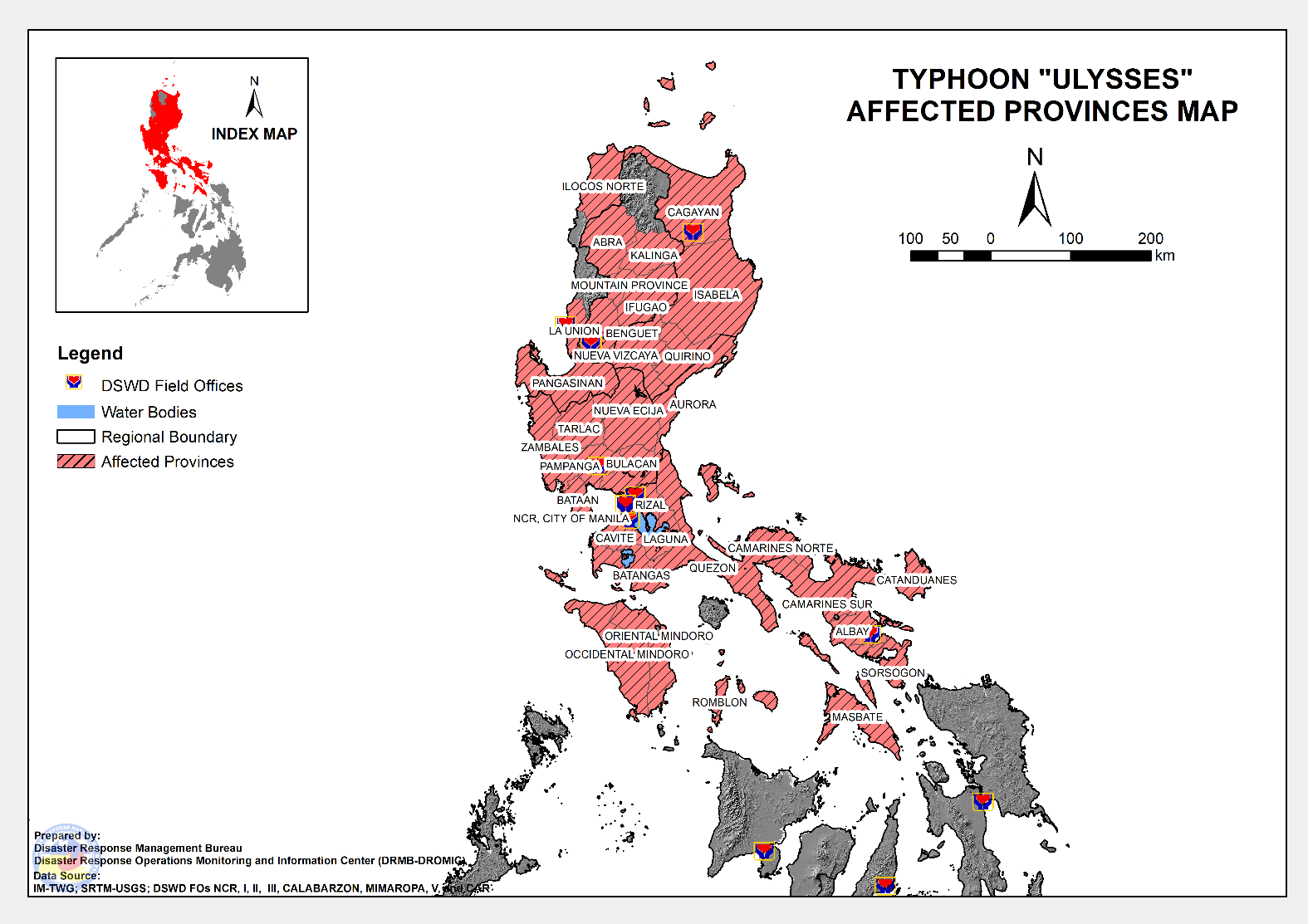 Status of Prepositioned Resources: Stockpile and Standby FundsThe DSWD Central Office (CO), Field Offices (FOs), and National Resource Operations Center (NROC) have stockpiles and standby funds amounting to ₱1,247,910,959.61 with breakdown as follows (see Table 2):Standby FundsA total of ₱690,967,283.65 standby funds in the CO and FOs. Of the said amount, ₱649,808,804.19 is the available Quick Response Fund (QRF) in the CO.StockpilesA total of 194,749 family food packs (FFPs) amounting to ₱93,120,749.57, other food items amounting to ₱181,071,810.61 and non-food items (FNIs) amounting to ₱282,751,115.78 are available.Table 2. Available Stockpiles and Standby Funds Note: The Inventory Summary is as of 24 November 2020, 3PM.Source: DRMB and NRLMBSituational ReportsDSWD-DRMBDSWD-NRLMBDSWD-FO NCRDSWD-FO CARDSWD-FO IDSWD-FO IIDSWD-FO IIIDSWD-FO CALABARZONDSWD-FO MIMAROPADSWD-FO VDSWD-FO VIDSWD-FO VIII*****The Disaster Response Operations Monitoring and Information Center (DROMIC) of the DSWD-DRMB is closely monitoring the effects of Typhoon “Ulysses” and is coordinating with the concerned DSWD Field Offices for any significant updates.Prepared by:							MARIE JOYCE G. RAFANANLESLIE R. JAWILIReleasing Officer		PHOTO DOCUMENTATION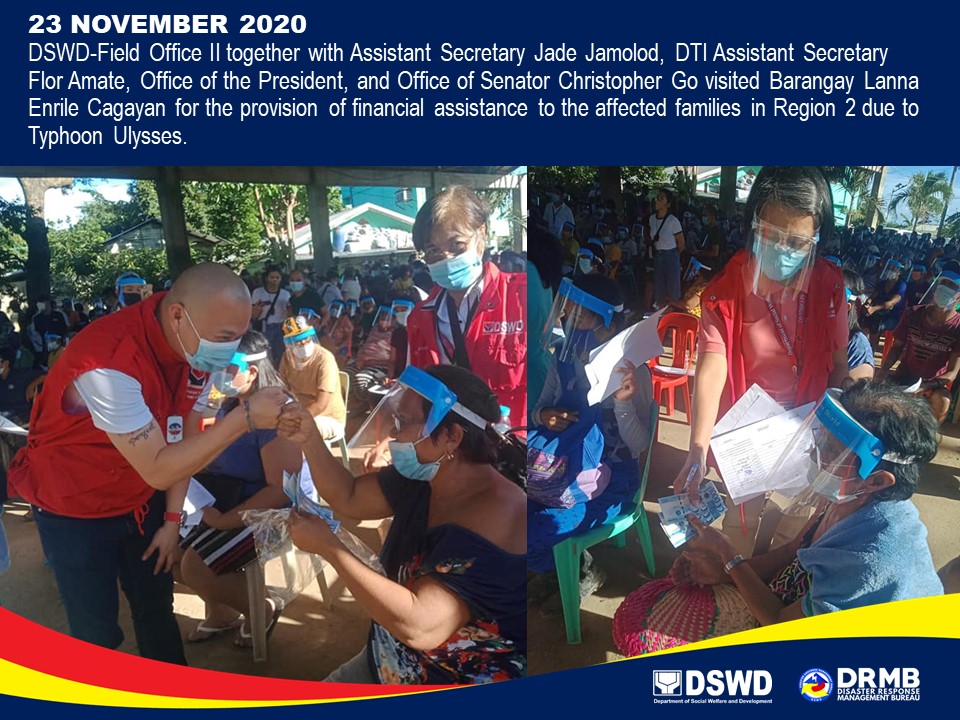 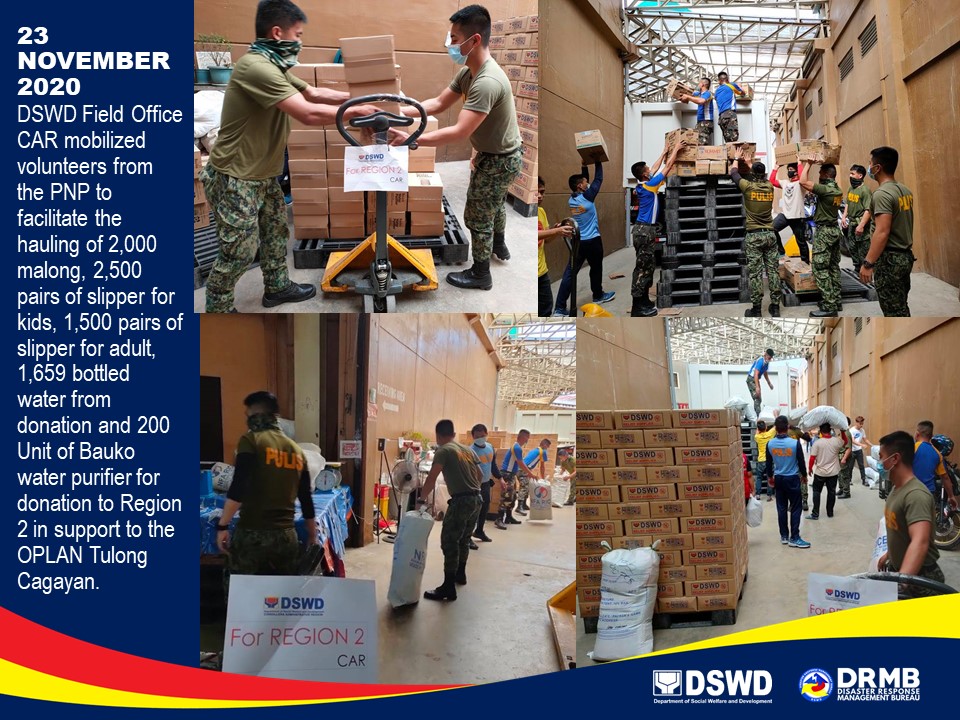 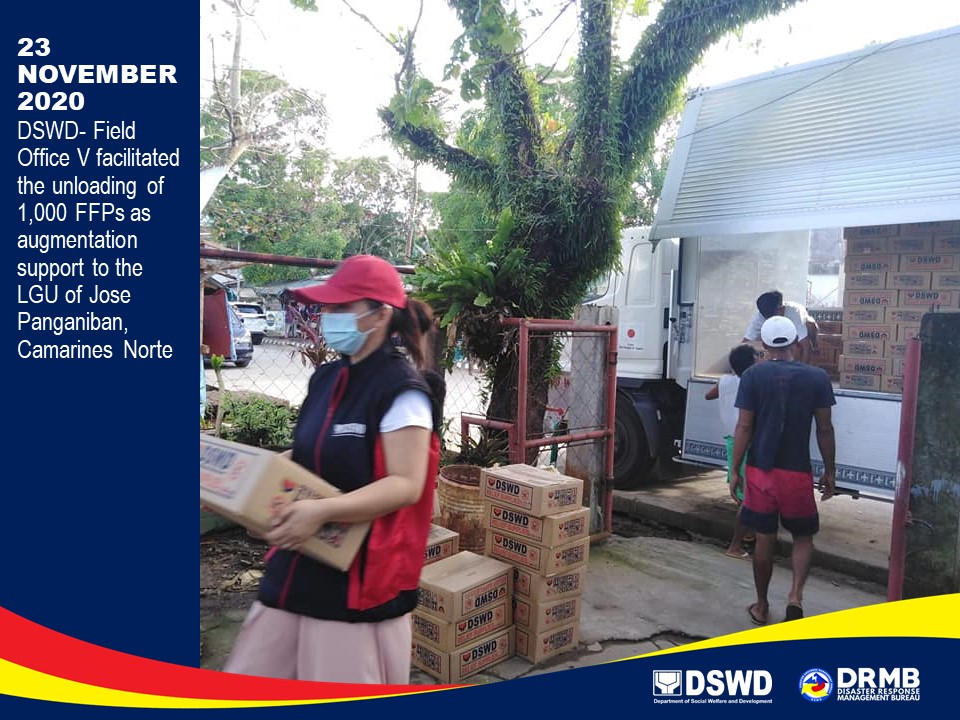 REGION / PROVINCE / MUNICIPALITY REGION / PROVINCE / MUNICIPALITY  NUMBER OF AFFECTED  NUMBER OF AFFECTED  NUMBER OF AFFECTED REGION / PROVINCE / MUNICIPALITY REGION / PROVINCE / MUNICIPALITY  Barangays  Families  Persons GRAND TOTALGRAND TOTAL 6,672  1,023,074  4,190,261 NCRNCR188 13,133 54,536 Caloocan CityCaloocan City23243926Las PinasLas Pinas278259Makati CityMakati City470260Malabon CityMalabon City11186763Mandaluyong CityMandaluyong City53081232Manila CityManila City1612054887Marikina cityMarikina city16467221210Muntinlupa CityMuntinlupa City816536657NavotasNavotas147702974Paranaque CityParanaque City103041290Paranaque CityParanaque City11110365Pasig CityPasig City48513350Pateros Pateros 4120439Taguig CityTaguig City277703070Quezon CityQuezon City39093600San Juan CitySan Juan City9112427Valenzuela CityValenzuela City217722827REGION IREGION I162 11,445 54,873 Ilocos NorteIlocos Norte15 1,415 5,659 Pagudpud1514155659La UnionLa Union7  21  61 Luna 7 21 61 PangasinanPangasinan140 10,009 49,153 Aguilar 1 2 6 CITY OF ALAMINOS 5 105 374 Alcala 2 5 23 Balungao 17 95 472 Bani 4 5 13 Basista 1 1 5 Bautista 12 277 902 Bayambang 1 16 71 Binalonan 4 5 19 Bolinao 23  5,159  25,795 Calasiao 1 3 20 Dagupan City 6 33 285 Infanta 1 52 221 Labrador 4 10 41 Laoac 2 3 17 LINGAYEN (Capital) 3 30 134 Mabini 5 21 69 Malasiqui 1 1 5 Manaoag 1 2 8 Rosales 2 6 21 San Fabian 1 8 30 San Jacinto 1 7 36 San Manuel 1 11 27 San Quintin 10 46 194 Santa Maria  1 1 1 Sison 1 23 47 Sual 2 72 282 Tayug 1 1 6 Urbiztondo 21  3,996  19,980 CITY OF URDANETA 4 12 47 Villasis 1 1 2 REGION IIREGION II 1,021 206,828 746,231 CagayanCagayan455 101,804 374,650 Abulug 4 154 503 Alcala 24  6,565  19,011 Allacapan 18  1,166  4,050 Amulung 38  9,095  27,326 Aparri 21  6,812  24,867 Baggao 39  7,652  26,082 Ballesteros 6 36 137 Buguey 16  1,442  6,619 Camalaniugan 27  2,426  10,226 Claveria 16 313  1,038 Enrile 19  7,791  35,148 Gattaran 39  2,998  10,265 Iguig 16  1,904  9,088 Lal-lo 21  3,074  10,136 Lasam 22  1,657  8,038 Pamplona 12 604  1,962 Peñablanca 15  3,076  14,761 Piat 1 2 4 Rizal 7 118 374 Sanchez-Mira 6 576  1,939 Santa Praxedes 7 62 192 Santa Teresita 2 131 559 Santo Niño (Faire) 18  3,465  12,830 Solana 15  5,602  25,503 Tuguegarao City (capital) 46  35,083  123,992 IsabelaIsabela399 99,465 350,405 Alicia 16 855  3,212 Angadanan 4 64 148 Aurora 5 176 840 Benito Soliven 4  1,743  3,498 Burgos 4 260 858 Cabagan 26  15,849  55,431 Cabatuan 4 85 272 City of Cauayan 30  5,902  26,986 Cordon 18 761  2,421 Delfin Albano (Magsaysay) 16  3,419  13,461 Dinapigue 4 69 257 Echague 12 834  2,320 Gamu 9 260 926 Ilagan (capital) 61  41,457  135,042 Jones 4 69 210 Maconacon 7 83 202 Mallig 2 23 115 Naguilian 7  1,138  4,280 Palanan 4 71 229 Quezon 1 4 11 Quirino 1 109 310 Ramon 7 321  1,192 Reina Mercedes 14  3,340  11,022 Roxas 6  1,181  5,563 San Agustin 7 52 181 San Guillermo 3 16 57 San Isidro 8 249 844 San Mariano 17 757  2,403 San Mateo 2 21 77 San Pablo 3 41 126 Santa Maria 20  3,926  16,023 City of Santiago 27  4,914  24,345 Santo Tomas 11 239 731 Tumauini 35  11,177  36,812 Nueva VizcayaNueva Vizcaya119 3,418 14,872 Alfonso Castaneda 6 594  2,377 Ambaguio 8 51 260 Aritao 13 123 461 Bagabag 16 498  1,920 Bambang 7 125 501 Bayombong (capital) 19  1,443  7,175 Diadi 6 47 207 Dupax del Norte 6 30 106 Dupax del Sur 9 172 671 Kasibu 8 43 147 Kayapa 6 11 55  Quezon 3 27 141 Santa Fe 2 9 36 Solano 9 238 796 Villaverde 1 7 19 QuirinoQuirino48 2,141 6,304 Cabarroguis (capital) 8 243 781 Diffun 2 14 44 Maddela 23 251 983 Nagtipunan 14  1,630  4,481 Saguday 1 3 15 REGION IIIREGION III 1,831 496,932  2,173,671 AuroraAurora115 17,930 58,609 Baler (capital) 9  8,965  29,582 Casiguran 19 912  2,958 Dilasag 4  1,420  4,757 Dinalungan 8 905  2,803 Dingalan 10  2,208  6,863 Dipaculao 23 754  1,941 Maria Aurora 26 532  1,924 San Luis 16  2,234  7,781 BataanBataan54 2,861 12,295 Abucay 3 66 276 City of Balanga (capital) 9 126 477 Dinalupihan 1 18 70 Hermosa 1  1,430  6,479 Limay 6 212 998 Mariveles 4 135 575 Morong 2 40 116 Orani 6 122 517 Orion 7 545  2,090 Pilar 7 39 145 Samal 8 128 552 BulacanBulacan435 314,814  1,472,130 Angat 16  13,600  54,400 Balagtas (Bigaa) 9  15,293  71,158 Baliuag 27  36,644  196,475 Bocaue 19  26,559  132,795  Bulacan 19  12,060  39,037 Bustos 14  2,302  9,208 Calumpit 29  38,903  130,264 Doña Remedios Trinidad 8  1,722 640 Guiguinto 11  7,189  3,145 Hagonoy 15  29,260  146,300 City of Malolos (capital) 51  23,774  95,096 Marilao 16  33,143  245,237 City of Meycauayan 3 427  1,464 Norzagaray 8  2,307  8,395 Obando 10 171 617 Pandi 9  1,664  8,320 Paombong 12  2,871  14,355 Plaridel 19  1,816  10,390 Pulilan 10  11,097  48,636 San Ildefonso 36  27,740  110,960 City of San Jose del Monte 17 161 693 San Miguel 49  18,047  108,618 San Rafael 16  4,626  23,130 Santa Maria 12  3,438  12,797 Nueva EcijaNueva Ecija513 49,318 209,157 Aliaga 26  1,543  5,975 Bongabon 10 185 889 Cabanatuan City 46  11,208  54,022 Cabiao 23  1,913  7,759 Carranglan 8 478  1,867 City of Gapan 23  1,591  8,670 Cuyapo 10 19 84 Gabaldon (Bitulok & Sabani) 10 278 852 General Mamerto Natividad 4 43 178 General Tinio (Papaya) 13 488  1,985 Guimba 33 205 744 Jaen 27  15,069  60,590 Laur 4 106 334 Licab 11 722  3,001 Llanera 21 396  1,748 Lupao 15 41 185 Palayan City (capital) 19 575  2,136 Pantabangan 10 125 771 Peñaranda 7 351  1,142 Quezon 16 216 879 Rizal 26 635  2,596 San Antonio 16  5,664  22,957 San Isidro 7  1,560  5,852 San Jose City 19 182 720 San Leonardo 7  3,606  13,476 Santa Rosa 8 111 486 Santo Domingo 13 165 850 Science City of Muñoz 11 123 465 Talavera 51 745  3,111 Zaragoza 19 975  4,833 PampangaPampanga286 102,622 383,200 Angeles City 4 104 387 Apalit 12  13,731  53,835 Arayat 30  6,041  28,003 Bacolor 4 622  3,336 Candaba 29  19,263  76,166 Floridablanca 12 53 252 Guagua 9  3,576  16,814 Lubao 7 210 585 Mabalacat 3 68 251 Macabebe 17 235 834 Magalang 3 56 236 Masantol 26  13,836  66,245 Mexico 20 519  2,554 Minalin 15  2,609  8,180 Porac 22 243  1,176 City of San Fernando (capital) 4  9,842  49,032 San Luis 17  5,348  22,661 San Simon 14  22,631  37,107 Santa Ana 14  1,349  6,509 Santa Rita 5 89 461 Santo Tomas 7  1,940  7,379 Sasmuan (Sexmoan) 12 257  1,197 TarlacTarlac384 8,491 34,973 Anao 12 47 163 Bamban 15 244  1,065 Camiling 48 827  3,332 Capas 20  1,848  8,257 Concepcion 19 154 771 Gerona 44  1,012  3,838 La Paz 24 343  1,460 Mayantoc 17 67 234 Moncada 21 193 611 Paniqui 23 184 606 Pura 15 407  1,737 Ramos 10 500  1,890 San Clemente 8 103 454 San Jose 9 130 569 San Manuel 15 148 631 Santa Ignacia 24 396  1,658 City of Tarlac (capital) 34 609  2,786 Victoria 26  1,279  4,911 ZambalesZambales44  896 3,307 Botolan 3 135 676 Cabangan 2 5 15 Candelaria 6 92 288 Castillejos 5 46 138 Olongapo City 2 60 195 Palauig 5 27 97  San Antonio 2 11 50 San Marcelino 3 8 43 San Narciso 1 11 39 Santa Cruz 13 462  1,632 Subic 2 39 134 CALABARZONCALABARZON 1,684 106,922 433,286 BatangasBatangas227 3,534 13,395 Alitagtag 10 157 598 Balayan 6 65 212 Balete 5 163 556 Batangas City (capital) 10 865  3,073 Bauan 19 246  1,046 Calaca 13 313  1,176 Calatagan 4 102 389 Cuenca 6 41 168 Ibaan 5 16 58 Laurel 13 206 771 Lemery 7 138 550 Lian 2 16 47 Lipa City 7 48 219 Lobo 10 129 469 Mabini 2 23 108 Malvar 2 2 10 Mataas Na Kahoy 4 8 47 Nasugbu 15 40 186 Padre Garcia 3 19 87 Rosario 1 31 98 San Jose 1 16 65 San Juan 11 87 340 San Luis 2 52 152 San Nicolas 3 18 90 San Pascual 5 19 72 Santa Teresita 12 130 577 Santo Tomas 11 69 322 Taal 4 112 383 Talisay 3 69 262 City of Tanauan 20 278  1,034 Taysan 7 40 155 Tingloy 4 16 75 CaviteCavite204 3,830 14,885 Alfonso 4 53 197 Amadeo 6 57 218 Bacoor 32 576  2,375 Carmona 10 134 607 Cavite City 18 902  3,337 Dasmariñas 8 55 171 Gen. Mariano Alvarez 8 63 425 General Emilio Aguinaldo 2 3 14 General Trias 6 96 393 Imus 20 361  1,368 Indang 1 19 62 Kawit 11 170 702 Maragondon 7 28 111 Mendez (MENDEZ-NUÑEZ) 5 41 139 Naic 7 97 409 Noveleta 3 140 499 Rosario 8 56 205 Silang 12 175 708 Tagaytay City 18 213 791 Tanza 9 159 570 Ternate 8 323  1,066 Trece Martires City (capital) 1 109 518 LagunaLaguna300 15,441 58,166 Alaminos 4 58 203 Bay 13 735  2,798 Biñan 19  1,833  7,563 Cabuyao 9 383  1,388 City of Calamba 37  4,004  14,522 Calauan 36  2,749  9,913 Cavinti 1 15 58 Famy 9 82 308 Kalayaan 3 140 375 Liliw 16 200 728 Los Baños 13 299  1,189 Luisiana 8 15 61 Lumban 5 61 221 Mabitac 9 124 435 Magdalena 8 62 214 Paete 4 142 483 Pagsanjan 5 29 97 Pakil 4 104 483 Pangil 3 54 170 Pila 11 87 297 Rizal 4 16 81 San Pablo City 20 305  1,147 San Pedro 7 352  1,586 Santa Cruz (capital) 13  1,479  5,475 Santa Maria 8 52 181 City of Santa Rosa 13  1,247  5,262 Siniloan 10 248 942 Victoria 8 566  1,986 QuezonQuezon821 55,386 214,233 Agdangan 10 83 346 Alabat 12 587  2,083 Atimonan 24 914  2,985 Buenavista 29  2,084  8,646 Burdeos 13  3,086  12,104 Calauag 42  2,749  9,913 Candelaria 12 210 721 Catanauan 34  4,782  23,057 Dolores 15 274  1,085 General Luna 26  1,429  5,112 General Nakar 13  2,270  9,698 Guinayangan 22  1,376  6,581 Gumaca 47  3,365  10,778 Infanta 36  3,428  15,986 Jomalig 5 511  1,828 Lopez 48  2,651  9,481 Lucban 11 57 240 Lucena City (capital) 26  1,195  4,938 Macalelon 23  1,240  4,556 Mauban 26 903  3,380 Mulanay 23  2,514  9,186 Padre Burgos 19  2,596  8,289 Pagbilao 24  1,257  4,039 Panukulan 13  2,208  7,952 Patnanungan 6 725  2,738 Perez 14 649  2,205 Pitogo 36  2,299  7,194 Plaridel 8 412  1,306 Polillo 18  2,629  12,450 Quezon 20 743  2,458 Real 19 994  3,544 Sampaloc 14 224 789 San Andres 5 506  1,622 San Antonio 16 426  1,824 San Francisco (Aurora) 1 124 456 San Narciso 15 895  4,515 Sariaya 25  1,177  3,520 Tagkawayan 17 649  2,211 City of Tayabas 21 97 369 Tiaong 19 602  2,214 Unisan 14 466  1,834 RizalRizal132 28,731 132,607 Angono 7  2,332  9,284 City of Antipolo 12 424  1,785 Baras 10  4,059  18,945 Binangonan 17 345  1,532 Cainta 6  1,682  6,786 Cardona 16 243 905 Jala-Jala 7 32 145 Morong 4 62 211 Pililla 8 249 781 Rodriguez (Montalban) 8  15,038  72,957 San Mateo 13  2,279  10,380 Tanay 15  1,021  4,717 Taytay 5 893  3,926 Teresa 4 72 253 REGION MIMAROPAREGION MIMAROPA90 2,255 8,683 Occidental MindoroOccidental Mindoro41 1,187 4,599 Lubang 3 36 85 Magsaysay 9 223 771 Paluan 5 22 78 Rizal 2 11 35 Sablayan 12 502  2,019 San Jose 10 393  1,611 Oriental MindoroOriental Mindoro38 1,001 3,792 Baco 3 22 99 Bongabong 1 30 71 Bulalacao (San Pedro) 4 135 444 City of Calapan (capital) 13 358  1,237 Mansalay 5 142 657 Naujan 4 49 224 Puerto Galera 8 265  1,060 RomblonRomblon11  67  292 Cajidiocan 1 3 14 Corcuera 1 3 11 Looc 4 16 88 San Agustin 3 23 78 Santa Fe 1 13 63 Santa Maria (Imelda) 1 9 38 REGION VREGION V 1,484 184,182 713,555 AlbayAlbay309 59,233 217,665 Bacacay 6 180 863 Camalig 6 319 995 Daraga (Locsin) 15 370  1,404 Guinobatan 21  3,246  10,771 Legazpi City (capital) 37  6,928  22,764 Libon 10 212 807 City of Ligao 54  2,496  10,191 Malilipot 12 693  2,430 Malinao 6 106 434 Manito 9  1,466  6,552 Oas 23 772  2,778 Pio Duran 14  1,367  4,009 Polangui 24  1,034  3,672 Rapu-Rapu 5 400  1,533 Santo Domingo (Libog) 11 494  1,575 City of Tabaco 47  38,967  146,134 Tiwi 9 183 753 Camarines NorteCamarines Norte214 23,788 89,112 Basud 18 666  2,408 Capalonga 21  2,822  11,566 Daet (capital) 20 324 971 Jose Panganiban 27  11,246  43,089 Labo 33  2,309  8,454 Mercedes 11 370  1,502 Paracale 27  4,185  14,176 San Lorenzo Ruiz (Imelda) 7 160 603 San Vicente 9 291  1,075 Santa Elena 12 314  1,141 Talisay 15 421  1,888 Vinzons 14 680  2,239 Camarines SurCamarines Sur719 86,206 348,275 Balatan 10 450  1,888 Bato 33  7,438  26,684 Bombon 7 127 536 Buhi 7 382  1,567 Bula 3 113 536 Cabusao 9 643  2,992 Calabanga 17  1,050  3,928 Camaligan 13  6,219  20,836 Canaman 24  1,238  4,986 Caramoan 48  3,833  15,141 Del Gallego 8 235  1,023 Gainza 8 242 935 Garchitorena 14  2,463  10,063 Goa 27  4,605  21,285 Iriga City 32  4,977  18,320 Lagonoy 24  2,844  11,848 Libmanan 75  5,237  21,328 Lupi 34  3,698  12,907 Magarao 13 422  1,709 Milaor 20  8,003  38,350 Minalabac 18  1,388  5,841 Nabua 24  1,047  5,136 Naga City 2 65 312 Ocampo 19  1,308  5,496 Pamplona 17  11,095  42,597 Pasacao 5 342  1,328 Pili (capital) 23  2,171  7,870 Presentacion (Parubcan) 18  2,550  11,697 Ragay 22 446  1,797 Sagñay 4 216 889  San fernando 17 238  1,018 San Jose 23 990  4,008 Sipocot 43  2,316  8,920 Siruma 20  1,833  7,237 Tigaon 19  4,594  20,691 Tinambac 19  1,388  6,576 CatanduanesCatanduanes48 2,184 9,115 Bagamanoc 1 109 499 Bato 5 120 505 Caramoran 19  1,239  5,166 Panganiban (Payo) 21 638  2,607 San Miguel 2 78 338 MasbateMasbate29 5,217 18,784 Aroroy 1 1 4 Claveria 7 502  2,276 Esperanza 1 19 95 San Jacinto 1 4 13 San Pascual 15  4,628  16,213 Uson 4 63 183 SorsogonSorsogon165 7,554 30,604 Barcelona 16 144 503 Bulan 14 347  1,360 Bulusan 2 36 139 Casiguran 15  1,033  3,565 Donsol 15 539  2,003 Gubat 8 257  1,237 Irosin 11 109 484 Juban 3 41 151 Magallanes 4 153 659 Matnog 3 36 163 Pilar 25  2,107  7,799 Prieto Diaz 3 43 154 Santa Magdalena 2 68 300 City of Sorsogon (capital) 44  2,641  12,087 CARCAR212 1,377 5,426 AbraAbra18  110  416 Bucay 3 32 102 Daguioman 2 3 12 Lagayan 3 23 91 Malibcong 9 50 201 Tineg 1 2 10 BenguetBenguet73  428 1,546 Atok 5 25 111 Baguio City 15 25 95 Bakun 7 17 46 Bokod 7 82 252 Buguias 10 65 233 Itogon 5 67 281 Kabayan 7 25 89 Kapangan 3 3 10 Kibungan 5 77 281 Mankayan 6 32 111 Tuba 2 8 33 Tublay 1 2 4 IfugaoIfugao67  455 1,834 Aguinaldo 4 20 48 Alfonso Lista (Potia) 2 30 112 Asipulo 10 77 309 Banaue 13 104 429 Hingyon 6 11 47 Hungduan 3 12 46 Kiangan 4 29 133 Lagawe (capital) 9 18 93 Lamut 2 15 37 Mayoyao2  7  14 Tinoc 12 132 566 KalingaKalinga25  238 1,015 Balbalan 6 43 175 Lubuagan 3 17 64 Pasil 12 107 521 Pinukpuk 1 69 244 Tanudan 2 1 3 Tinglayan 1 1 8 Mountain ProvinceMountain Province29  146  615 Bontoc (capital) 1 1 4 Natonin 6 14 74 Sadanga 3 10 46 Bauko 15 114 468 Tadian 4 7 23 REGION / PROVINCE / MUNICIPALITY REGION / PROVINCE / MUNICIPALITY  NUMBER OF EVACUATION CENTERS (ECs)  NUMBER OF EVACUATION CENTERS (ECs)  NUMBER OF DISPLACED  NUMBER OF DISPLACED  NUMBER OF DISPLACED  NUMBER OF DISPLACED REGION / PROVINCE / MUNICIPALITY REGION / PROVINCE / MUNICIPALITY  NUMBER OF EVACUATION CENTERS (ECs)  NUMBER OF EVACUATION CENTERS (ECs)  INSIDE ECs  INSIDE ECs  INSIDE ECs  INSIDE ECs REGION / PROVINCE / MUNICIPALITY REGION / PROVINCE / MUNICIPALITY  NUMBER OF EVACUATION CENTERS (ECs)  NUMBER OF EVACUATION CENTERS (ECs)  Families  Families  Persons   Persons  REGION / PROVINCE / MUNICIPALITY REGION / PROVINCE / MUNICIPALITY  CUM  NOW  CUM  NOW  CUM  NOW GRAND TOTALGRAND TOTAL6,544  583 171,957 32,487 669,141 132,252 NCRNCR 258  63 13,133 6,111 54,536 25,830 Caloocan CityCaloocan City24-243-926-Las PinasLas Pinas2-78-259-Makati CityMakati City7-70-260-Malabon CityMalabon City13-186-763-Mandaluyong CityMandaluyong City7-308-1232-Manila CityManila City24-1205-4887-Marikina cityMarikina city3022467233642121014552Muntinlupa CityMuntinlupa City2912165361166572689NavotasNavotas15-770-2974-Paranaque CityParanaque City16-304-1290-Paranaque CityParanaque City12-110-365-Pasig CityPasig City5485168533502803Pateros Pateros 4-120-439-Taguig CityTaguig City321677054230702186Quezon CityQuezon City9990990936003600San Juan CitySan Juan City2-112-427-Valenzuela CityValenzuela City27-772-2827-REGION IREGION I 42 -  381 - 1,614 - Ilocos NorteIlocos Norte 1 -  2 -  7 - Pagudpud1-2-7-PangasinanPangasinan 41 -  379 - 1,607 - Aguilar1  - 2  - 6  - CITY OF ALAMINOS5  - 104  - 367  - Bani3  - 3  - 7  - Basista1  - 1  - 5  - Bayambang1  - 16  - 71  - Calasiao1  - 3  - 20  - Dagupan City7  - 33  - 285  - Infanta3  - 52  - 221  - Labrador3  - 9  - 36  - LINGAYEN (Capital)3  - 30  - 134  - Mabini2  - 6  - 21  - Manaoag1  - 2  - 8  - Rosales1  - 1  - 3  - San Fabian1  - 8  - 30  - San Jacinto1  - 7  - 36  - Sison1  - 23  - 47  - Sual3  - 72  - 282  - CITY OF URDANETA3  - 7  - 28  - REGION IIREGION II 433  8 9,420  250 31,264  802 CagayanCagayan 199  4 3,636  193 12,283  622 Abulug2  - 43  - 148  - Alcala10  - 328  -  1,040  - Allacapan6  - 25  - 82  - Amulung22  - 511  -  1,483  - Aparri3  - 15  - 62  - Baggao7 2 200 121 537 271 Ballesteros4  - 26  - 95  - Buguey1  - 3  - 12  - Camalaniugan11  - 60  - 250  - Claveria16  - 245  - 820  - Enrile7  - 44  - 166  - Gattaran4  - 73  - 230  - Iguig16  - 358  -  1,483  - Lal-lo9  - 145  - 493  - Lasam9  - 177  - 561  - Pamplona5  - 257  - 757  - Peñablanca8  - 111  - 492  - Rizal1  - 7  - 20  - Sanchez-Mira4  - 56  - 170  - Santa Praxedes5  - 46  - 137  - Santo Niño (Faire)2  - 6  - 21  - Solana7  - 91  - 373  - Tuguegarao City (capital)40 2 809 72  2,851 351 IsabelaIsabela 146  3 5,013  7 16,273  27 Alicia1  - 5  - 20  - Angadanan4  - 64  - 148  - Aurora3  - 61  - 302  - Burgos2  - 47  - 140  - Cabagan9  - 297  - 952  - Cabatuan2  - 85  - 272  - City of Cauayan5  - 122  - 534  - Cordon5  - 46  - 158  - Delfin Albano (Magsaysay)8  - 112  - 194  - Dinapigue6  - 69  - 257  - Echague13  - 834  -  2,320  - Gamu4  - 26  - 86  - Ilagan (capital)31 3  1,167 7  3,738 27 Jones4  - 62  - 192  - Maconacon2  - 83  - 202  - Naguilian1  - 51  - 194  - Palanan2  - 28  - 106  - Quezon1  - 4  - 11  - Ramon1  - 6  - 23  - Reina Mercedes2  -  1,050  -  3,662  - Roxas1  - 17  - 85  - San Agustin1  - 2  - 5  - San Guillermo3  - 16  - 57  - San Isidro8  - 138  - 481  - San Mateo2  - 12  - 53  - San Pablo2  - 41  - 126  - Santa Maria5  - 152  - 637  - City of Santiago1  - 4  - 14  - Santo Tomas6  - 208  - 602  - Tumauini11  - 204  - 702  - Nueva VizcayaNueva Vizcaya 48 -  311 - 1,151 - Alfonso Castaneda4  - 34  - 148  - Ambaguio4  - 8  - 85  - Aritao4  - 25  - 95  - Bagabag4  - 49  - 114  - Bambang5  - 40  - 180  - Bayombong (capital)7  - 28  - 101  - Diadi2  - 4  - 20  - Dupax del Norte3  - 13  - 38  - Kasibu1  - 6  - 18  - Kayapa1  - 1  - 3  -  Quezon2  - 13  - 75  - Santa Fe3  - 9  - 36  - Solano7  - 76  - 227  - Villaverde1  - 5  - 11  - QuirinoQuirino 40  1  460  50 1,557  153 Cabarroguis (capital)10  - 173  - 537  - Diffun2  - 14  - 44  - Maddela16  - 113  - 460  - Nagtipunan11 1 157 50 501 153 Saguday1  - 3  - 15  - REGION IIIREGION III1,089  61 27,352  703 106,994 2,713 AuroraAurora 253  2 4,784  9 14,922  24 Baler (capital)20  - 364  -  1,225  - Casiguran38  - 380  -  1,267  - Dilasag7  - 108  - 373  - Dinalungan8  - 237  - 661  - Dingalan67 2  1,884 9  5,848 24 Dipaculao56  - 743  -  1,920  - Maria Aurora13  - 85  - 302  - San Luis44  - 983  -  3,326  - BataanBataan 87 - 1,432 - 5,818 - Abucay4  - 66  - 276  - City of Balanga (capital)14  - 126  - 477  - Dinalupihan4  - 18  - 70  - Hermosa1  - 1  - 2  - Limay10  - 212  - 998  - Mariveles6  - 135  - 575  - Morong2  - 40  - 116  - Orani6  - 122  - 517  - Orion22  - 545  -  2,090  - Pilar7  - 39  - 145  - Samal11  - 128  - 552  - BulacanBulacan 378  17 13,169  268 53,972  982 Angat13 3 276 5 823 21 Balagtas (Bigaa)14  - 306  -  1,426  - Baliuag58 4  2,938 57  10,947 190 Bocaue30  - 734  -  2,638  -  Bulacan12  - 302  - 932  - Bustos22 1 394 8  1,664 32 Calumpit32 9  1,479 198  5,228 739 Doña Remedios Trinidad3  - 38  - 190  - Guiguinto11  - 412  -  1,765  - Hagonoy27  - 405  -  1,484  - City of Malolos (capital)25  - 279  -  1,066  - Marilao19  -  1,858  -  9,648  - City of Meycauayan11  - 427  -  1,464  - Norzagaray12  - 486  -  1,870  - Obando10  - 166  - 577  - Paombong9  - 85  - 359  - Plaridel16  - 436  -  1,989  - Pulilan11  - 202  - 883  - San Ildefonso17  - 518  -  2,349  - City of San Jose del Monte6  - 50  - 182  - San Miguel5  - 95  - 400  - San Rafael8  - 264  -  1,320  - Santa Maria7  -  1,019  -  4,768  - Nueva EcijaNueva Ecija 163  1 4,498  2 19,500  5 Aliaga1  - 4  - 28  - Bongabon10  - 185  - 889  - Cabanatuan City18  -  1,800  -  8,662  - Cabiao3  - 13  - 54  - City of Gapan6  - 377  -  1,715  - Cuyapo1  - 2  - 15  - Gabaldon (Bitulok & Sabani)8  - 261  - 788  - General Mamerto Natividad3  - 43  - 178  - General Tinio (Papaya)5  - 66  - 253  - Guimba1  - 2  - 13  - Jaen4  - 58  - 197  - Laur5  - 106  - 334  - Licab1  - 10  - 27  - Llanera11  - 166  - 651  - Lupao15  - 40  - 165  - Palayan City (capital)8  - 108  - 408  - Pantabangan1  - 30  - 201  - Peñaranda9  - 111  - 427  - Quezon3  - 8  - 32  - Rizal18  - 252  -  1,179  - San Antonio2  - 33  - 143  - San Isidro3 1 32 2 116 5 San Jose City1  - 2  - 5  - San Leonardo8  - 511  -  1,900  - Santa Rosa4  - 109  - 486  - Science City of Muñoz6  - 103  - 377  - Talavera4  - 29  - 123  - Zaragoza4  - 37  - 134  - PampangaPampanga 135  41 2,355  424 8,766 1,702 Angeles City4  - 104  - 387  - Apalit12 9 113 83 479 345 Arayat3 1 35 12 149 50 Bacolor7  - 61  - 276  - Candaba8 2 81 20 334 75 Floridablanca2  - 11  - 46  - Guagua3  - 25  - 109  - Lubao7  - 210  - 585  - Mabalacat3  - 68  - 251  - Macabebe25 10 235 40 834 141 Magalang3  - 56  - 236  - Masantol25 11 515 137  1,822 521 Mexico3 1 27 5 86 20 Minalin1  - 1  - 4  - Porac3  - 20  - 85  - City of San Fernando (capital)4  - 22  - 103  - San Luis5  - 491  -  1,882  - San Simon6 4 104 81 463 379 Santa Ana1  - 1  - 4  - Santo Tomas3 3 86 46 325 171 Sasmuan (Sexmoan)7  - 89  - 306  - TarlacTarlac 28 -  316 - 1,272 - Bamban9  - 115  - 476  - Camiling4  - 28  - 101  - Concepcion1  - 10  - 54  - Moncada4  - 90  - 314  - Paniqui2  - 19  - 93  - City of Tarlac (capital)5  - 47  - 196  - Victoria3  - 7  - 38  - ZambalesZambales 45 -  798 - 2,744 - Botolan3  - 46  - 160  - Cabangan2  - 5  - 15  - Candelaria6  - 92  - 288  - Castillejos5  - 46  - 138  - Olongapo City4  - 60  - 195  - Palauig5  - 22  - 75  -  San Antonio2  - 7  - 25  - San Marcelino3  - 8  - 43  - San Narciso1  - 11  - 39  - Santa Cruz13  - 462  -  1,632  - Subic1  - 39  - 134  - CALABARZONCALABARZON2,313  222 60,373 11,672 236,733 48,642 BatangasBatangas 189 - 2,789 - 10,330 - Alitagtag11  - 157  - 598  - Balayan6  - 65  - 212  - Balete7  - 134  - 482  - Batangas City (capital)14  - 865  -  3,073  - Bauan7  - 67  - 265  - Calaca9  - 313  -  1,176  - Calatagan4  - 102  - 389  - Cuenca4  - 22  - 79  - Ibaan5  - 16  - 58  - Laurel2  - 13  - 37  - Lemery8  - 138  - 550  - Lian2  - 16  - 47  - Lipa City7  - 48  - 219  - Lobo15  - 129  - 469  - Mabini4  - 23  - 108  - Malvar2  - 2  - 10  - Mataas Na Kahoy4  - 8  - 47  - Nasugbu9  - 17  - 53  - Padre Garcia3  - 19  - 87  - Rosario2  - 31  - 98  - San Jose1  - 16  - 65  - San Juan11  - 87  - 340  - San Luis3  - 52  - 152  - San Nicolas3  - 18  - 90  - San Pascual4  - 10  - 40  - Santo Tomas11  - 69  - 322  - Taal8  - 112  - 383  - Talisay3  - 69  - 262  - City of Tanauan10  - 135  - 469  - Taysan6  - 20  - 75  - Tingloy4  - 16  - 75  - CaviteCavite 189  5 3,522  16 13,782  76 Alfonso5  - 53  - 197  - Amadeo1  - 7  - 29  - Bacoor36  - 576  -  2,375  - Carmona10  - 134  - 607  - Cavite City27  - 823  -  3,080  - Dasmariñas8 3 55 7 171 32 Gen. Mariano Alvarez5  - 63  - 425  - General Emilio Aguinaldo1  - 2  - 8  - General Trias6  - 96  - 393  - Imus13  - 361  -  1,368  - Indang1  - 19  - 62  - Kawit14  - 170  - 702  - Maragondon6  - 18  - 71  - Mendez (MENDEZ-NUÑEZ)6  - 41  - 139  - Naic5  - 97  - 409  - Noveleta2  - 140  - 499  - Rosario5  - 56  - 205  - Silang13 2 175 9 708 44 Tagaytay City8  - 201  - 754  - Tanza5  - 159  - 570  - Ternate11  - 167  - 492  - Trece Martires City (capital)1  - 109  - 518  - LagunaLaguna 363  112 12,054 5,417 46,042 21,803 Alaminos4  - 52  - 185  - Bay30 7 731 252  2,778 910 Biñan27 12  1,828  1,078  7,539  4,504 Cabuyao12 10 383 295  1,388  1,096 City of Calamba59 26  3,882  1,185  14,160  4,492 Calauan9  - 105  - 395  - Famy7  - 29  - 137  - Kalayaan7  - 140  - 375  - Liliw16  - 152  - 541  - Los Baños14 5 299 127  1,189 509 Luisiana4 4 9 9 34 34 Lumban4  - 60  - 215  - Mabitac13  - 118  - 409  - Magdalena8  - 58  - 197  - Paete3 1 142 14 483 52 Pagsanjan5 5 29 29 97 97 Pakil2 1 80 72 386 348 Pangil3  - 54  - 170  - Pila16 6 87 38 297 130 Rizal4  - 16  - 81  - San Pablo City24  - 305  -  1,147  - San Pedro8 5 352 284  1,586  1,286 Santa Cruz (capital)23 21  1,479  1,423  5,475  5,300 Santa Maria7 1 52 4 181 19 City of Santa Rosa39 8  1,247 607  5,261  3,026 Siniloan12  - 248  - 942  - Victoria3  - 117  - 394  - QuezonQuezon1,289  8 28,221  34 105,941  121 Agdangan10  - 78  - 332  - Alabat25  - 420  -  1,430  - Atimonan48  - 896  -  2,957  - Buenavista48  - 724  -  2,811  - Burdeos23  - 530  -  2,335  - Calauag45 1  2,694 8  9,675 21 Candelaria30  - 113  - 423  - Catanauan54  -  1,507  -  6,762  - Dolores16  - 115  - 428  - General Luna33  - 560  -  2,005  - General Nakar6  - 288  -  1,104  - Guinayangan26  -  1,234  -  6,172  - Gumaca74  -  1,740  -  5,761  - Infanta45  - 888  -  3,566  - Jomalig17  - 274  - 846  - Lopez90 4  1,013 10  3,858 34 Lucban8  - 17  - 91  - Lucena City (capital)43  - 967  -  3,992  - Macalelon43  -  1,110  -  4,181  - Mauban40  - 894  -  3,337  - Mulanay68  -  1,128  -  4,086  - Padre Burgos41  -  1,247  -  3,970  - Pagbilao32  - 359  -  1,193  - Panukulan43 2  1,016 11  3,711 44 Patnanungan20  - 662  -  2,530  - Perez38  - 586  -  2,000  - Pitogo65  -  1,054  -  3,133  - Plaridel10  - 95  - 306  - Polillo24  - 834  -  3,816  - Quezon35  - 537  -  1,757  - Real44 1 994 5  3,544 22 Sampaloc13  - 161  - 543  - San Andres10  - 206  - 714  - San Antonio10  - 57  - 208  - San Francisco (Aurora)1  - 124  - 456  - San Narciso18  - 892  -  4,505  - Sariaya27  -  1,105  -  3,242  - Tagkawayan17  - 563  -  1,979  - City of Tayabas17  - 79  - 287  - Tiaong15  - 184  - 705  - Unisan17  - 276  -  1,190  - RizalRizal 283  97 13,787 6,205 60,638 26,642 Angono11 7 464 293  1,814  1,105 City of Antipolo33  - 417  -  1,756  - Baras18 1 577 19  2,284 70 Binangonan23 7 345 125  1,532 552 Cainta25 8  1,682 285  6,786  1,106 Cardona20 4 154 12 628 47 Jala-Jala9 3 32 10 145 62 Morong5 2 62 56 211 200 Pililla16 4 231 18 691 51 Rodriguez (Montalban)33 15  5,574  3,649  25,637  15,717 San Mateo31 18  2,279  1,306  10,380  5,896 Tanay34 20  1,005 271  4,595  1,237 Taytay17 8 893 161  3,926 599 Teresa8  - 72  - 253  - REGION MIMAROPAREGION MIMAROPA 109 - 2,120 - 8,177 - Occidental MindoroOccidental Mindoro 51 - 1,132 - 4,385 - Lubang5  - 36  - 85  - Magsaysay12  - 202  - 693  - Paluan2  - 20  - 69  - Rizal1  - 9  - 30  - Sablayan7  - 494  -  1,991  - San Jose24  - 371  -  1,517  - Oriental MindoroOriental Mindoro 46 -  921 - 3,500 - Baco3  - 22  - 99  - Bongabong3  - 30  - 71  - Bulalacao (San Pedro)4  - 135  - 444  - City of Calapan (capital)10  - 323  -  1,095  - Mansalay6  - 132  - 615  - Naujan4  - 49  - 224  - Puerto Galera16  - 230  - 952  - RomblonRomblon 12 -  67 -  292 - Cajidiocan1  - 3  - 14  - Corcuera1  - 3  - 11  - Looc4  - 16  - 88  - San Agustin4  - 23  - 78  - Santa Fe1  - 13  - 63  - Santa Maria (Imelda)1  - 9  - 38  - REGION VREGION V2,275  229 59,018 13,751 229,275 54,265 AlbayAlbay 558  104 25,419 11,170 96,123 43,473 Bacacay7 7 180 180 863 863 Camalig6  - 319  - 995  - Daraga (Locsin)16 1 370 54  1,404 190 Guinobatan25 6  2,925 937  9,817  3,116 Legazpi City (capital)73  -  3,964  -  14,004  - Libon18  - 212  - 807  - City of Ligao122 2  2,496 29  10,191 128 Malilipot18 5 220 71 857 250 Malinao13 10 106 80 434 350 Manito23  -  1,321  -  5,927  - Oas33 1 772 25  2,778 93 Pio Duran21  - 629  -  2,030  - Polangui49  -  1,034  -  3,672  - Rapu-Rapu14  - 400  -  1,533  - Santo Domingo (Libog)34  - 494  -  1,575  - City of Tabaco72 72  9,794  9,794  38,483  38,483 Tiwi14  - 183  - 753  - Camarines NorteCamarines Norte 290 - 4,953 - 18,580 - Basud28  - 579  -  2,071  - Capalonga11  - 383  -  1,598  - Daet (capital)24  - 207  - 715  - Jose Panganiban51  - 652  -  2,476  - Labo75  -  1,256  -  4,577  - Mercedes19  - 275  -  1,187  - Paracale7  - 122  - 407  - San Lorenzo Ruiz (Imelda)7  - 132  - 501  - San Vicente10  - 149  - 543  - Santa Elena21  - 309  -  1,116  - Talisay29  - 390  -  1,783  - Vinzons8  - 499  -  1,606  - Camarines SurCamarines Sur1,185  125 23,251 2,581 93,571 10,792 Balatan17  - 450  -  1,888  - Bato66 66  1,550  1,550  6,114  6,114 Bombon14  - 127  - 536  - Buhi8  - 382  -  1,567  - Bula10  - 113  - 536  - Cabusao29 5 643 35  2,992 99 Calabanga27  -  1,050  -  3,928  - Camaligan15  - 474  -  1,787  - Canaman34  - 251  -  1,093  - Caramoan19  - 305  -  1,128  - Del Gallego7  - 165  - 715  - Gainza19  - 132  - 546  - Goa28  - 443  -  1,820  - Iriga City102  -  4,977  -  18,320  - Lagonoy18  - 422  -  1,504  - Libmanan167  -  1,889  -  7,644  - Lupi74  - 438  -  1,768  - Magarao12 1 181 2 813 14 Milaor21  - 192  - 748  - Minalabac31  - 241  - 854  - Nabua46 30 998 758  4,910  3,708 Naga City4  - 65  - 312  - Ocampo46 1 707 4  2,863 18 Pamplona36 8 211 60 854 228 Pasacao19 3 342 36  1,328 136 Pili (capital)82  -  1,666  -  5,986  - Presentacion (Parubcan)24  -  1,170  -  5,275  - Ragay31  - 446  -  1,797  - Sagñay3  - 216  - 889  -  San fernando36 10 218 46 922 193 San Jose28 1 291 90  1,123 282 Sipocot22  - 456  -  1,758  - Siruma36  - 408  -  1,664  - Tigaon21  - 263  -  1,105  - Tinambac33  -  1,369  -  6,484  - CatanduanesCatanduanes 24 -  872 - 3,612 - Bato5  - 33  - 133  - Caramoran9  - 498  -  2,048  - Panganiban (Payo)8  - 329  -  1,371  - San Miguel2  - 12  - 60  - MasbateMasbate 28 -  339 - 1,347 - Aroroy1  - 1  - 4  - Claveria18  - 219  - 913  - Esperanza2  - 19  - 95  - San Jacinto2  - 4  - 13  - San Pascual1  - 33  - 139  - Uson4  - 63  - 183  - SorsogonSorsogon 190 - 4,184 - 16,042 - Barcelona11  - 38  - 147  - Bulan12  - 137  - 506  - Bulusan2  - 25  - 83  - Casiguran22  - 523  -  1,711  - Donsol18  - 467  -  1,785  - Gubat5  - 77  - 336  - Irosin11  - 109  - 484  - Juban5  - 41  - 151  - Magallanes5  - 153  - 659  - Matnog4  - 36  - 163  - Pilar30  - 684  -  1,839  - Prieto Diaz4  - 30  - 120  - Santa Magdalena4  - 49  - 218  - City of Sorsogon (capital)57  -  1,815  -  7,840  - CARCAR 25 -  160 -  548 - AbraAbra 2 -  13 -  55 - Daguioman1  - 1  - 3  - Malibcong1  - 12  - 52  - BenguetBenguet 4 -  4 -  16 - Baguio City1  - 1  - 3  - Bokod2  - 2  - 10  - Itogon1  - 1  - 3  - IfugaoIfugao 14 -  53 -  146 - Aguinaldo2  - 18  - 42  - Alfonso Lista (Potia)2  - 4  - 21  - Asipulo3  - 13  - 36  - Hingyon1  - 2  - 7  - Hungduan1  - 2  - 5  - Kiangan3  - 4  - 18  - Lamut1  - 6  - 13  - Mayoyao 1 -  4 -  4 - KalingaKalinga 4 -  79 -  282 - Balbalan1  - 5  - 17  - Pasil2  - 6  - 23  - Pinukpuk1  - 68  - 242  - Mountain ProvinceMountain Province 1 -  11 -  49 - Bauko1  - 11  - 49  - REGION / PROVINCE / MUNICIPALITY REGION / PROVINCE / MUNICIPALITY  NUMBER OF DISPLACED  NUMBER OF DISPLACED  NUMBER OF DISPLACED  NUMBER OF DISPLACED REGION / PROVINCE / MUNICIPALITY REGION / PROVINCE / MUNICIPALITY  OUTSIDE ECs  OUTSIDE ECs  OUTSIDE ECs  OUTSIDE ECs REGION / PROVINCE / MUNICIPALITY REGION / PROVINCE / MUNICIPALITY  Families  Families  Persons  Persons REGION / PROVINCE / MUNICIPALITY REGION / PROVINCE / MUNICIPALITY  CUM  NOW  CUM  NOW GRAND TOTALGRAND TOTAL127,371 19,318 500,298 83,736 REGION IREGION I 35 -  110 - Ilocos NorteIlocos Norte 2 -  7 - Pagudpud2-7-La UnionLa Union 12 -  35 - Luna 12  -  35  - PangasinanPangasinan 21 -  68 - CITY OF ALAMINOS 1  -  7  - Bani 2  -  6  - Mabini 15  -  48  - Rosales 1  -  1  - San Manuel 1  -  5  - Santa Maria  1  -  1  - REGION IIREGION II25,718  157 93,648  622 CagayanCagayan14,059  92 46,557  372 Abulug 111  -  355  - Alcala6,237  - 17,971  - Allacapan 41  -  133  - Amulung1,457  - 5,130  - Aparri2,639  - 9,179  - Baggao 426  - 1,148  - Ballesteros 10  -  42  - Camalaniugan 114  -  501  - Claveria 68  -  218  - Gattaran 573  - 1,865  - Iguig 304  - 1,487  - Lal-lo 334  - 1,762  - Lasam 161  -  557  - Pamplona 347  - 1,205  - Peñablanca 189  -  840  - Piat 2  -  4  - Rizal 30  -  96  - Sanchez-Mira 32  -  114  - Santa Praxedes 16  -  55  - Santo Niño (Faire) 330  16 1,121  64 Solana 353  - 1,783  - Tuguegarao City (capital) 285  76  991  308 IsabelaIsabela9,021 - 35,317 - Alicia 273  - 1,058  - Aurora 115  -  538  - Benito Soliven 10  -  32  - Burgos 135  -  511  - Cabagan 14  -  79  - City of Cauayan4,292  - 20,007  - Cordon 542  - 1,661  - Delfin Albano (Magsaysay) 202  -  696  - Gamu 234  -  729  - Ilagan (capital) 827  - 2,829  - Naguilian 73  -  224  - Palanan 43  -  123  - Quirino 109  -  310  - Ramon 314  - 1,169  - Reina Mercedes 5  -  22  - Roxas 11  -  55  - San Agustin 47  -  163  - San Isidro 86  -  291  - San Mariano 209  -  732  - San Mateo 9  -  24  - City of Santiago 15  -  57  - Santo Tomas 28  -  121  - Tumauini1,428  - 3,886  - Nueva VizcayaNueva Vizcaya2,332  18 10,626  81 Alfonso Castaneda 18  -  63  - Ambaguio 43  6  175  23 Aritao 98  -  365  - Bagabag 449  - 1,806  - Bambang 85  -  321  - Bayombong (capital)1,415  - 7,074  - Diadi 43  2  187  7 Dupax del Norte 17  -  68  - Dupax del Sur 95  -  299  - Kasibu 37  -  129  - Kayapa 10  -  52  -  Quezon 14  10  66  51 Solano 6  -  13  - Villaverde 2  -  8  - QuirinoQuirino 306  47 1,148  169 Cabarroguis (capital) 70  -  244  - Maddela 64  -  242  - Nagtipunan 172  47  662  169 REGION IIIREGION III26,732 4,946 102,262 18,010 AuroraAurora12,858 2,336 42,692 7,380 Baler (capital)8,601  - 28,357  - Casiguran 532  532 1,691 1,691 Dilasag1,312  801 4,384 2,511 Dinalungan 668  668 2,142 2,142 Dingalan 324  324 1,015 1,015 Dipaculao 11  11  21  21 Maria Aurora 159  -  627  - San Luis1,251  - 4,455  - BataanBataan1,429 - 6,477 - Hermosa1,429  - 6,477  - BulacanBulacan2,194 2,174 8,947 8,840 Balagtas (Bigaa) 15  15  57  57 Baliuag 11  11  51  51 Bustos1,908 1,908 7,544 7,544 Doña Remedios Trinidad 90  90  450  450 Hagonoy 5  5  29  29 Norzagaray 7  7  34  34 Pandi 56  56  270  270 Plaridel 20  -  107  - Pulilan 9  9  36  36 City of San Jose del Monte 2  2  14  14 San Rafael 71  71  355  355 Nueva EcijaNueva Ecija9,316  422 40,143 1,732 Aliaga1,539  - 5,947  - Cabanatuan City 115  -  576  - Cabiao 79  -  298  - Carranglan 4  -  11  - City of Gapan1,214  - 6,955  - Gabaldon (Bitulok & Sabani) 17  -  64  - General Tinio (Papaya) 422  422 1,732 1,732 Guimba 203  -  731  - Jaen1,683  - 6,926  - Licab 14  -  56  - Llanera 230  - 1,097  - Palayan City (capital) 466  - 1,718  - Peñaranda 57  -  228  - Quezon 208  -  847  - Rizal 383  - 1,417  - San Isidro1,528  - 5,736  - San Leonardo 51  -  255  - Santo Domingo 165  -  850  - Zaragoza 938  - 4,699  - PampangaPampanga 14  14  58  58 Bacolor 4  4  16  16 Sasmuan (Sexmoan) 10  10  42  42 TarlacTarlac 832 - 3,382 - Camiling 166  -  748  - Concepcion 7  -  36  - Mayantoc 67  -  234  - Ramos 494  - 1,871  - San Jose 74  -  390  - City of Tarlac (capital) 24  -  103  - ZambalesZambales 89 -  563 - Botolan 80  -  516  - Palauig 5  -  22  -  San Antonio 4  -  25  - CALABARZONCALABARZON43,757 11,428 186,430 54,999 BatangasBatangas 745 - 3,065 - Balete 29  -  74  - Bauan 179  -  781  - Cuenca 19  -  89  - Laurel 193  -  734  - Nasugbu 23  -  133  - San Pascual 9  -  32  - Santa Teresita 130  -  577  - City of Tanauan 143  -  565  - Taysan 20  -  80  - CaviteCavite 308 - 1,103 - Amadeo 50  -  189  - Cavite City 79  -  257  - General Emilio Aguinaldo 1  -  6  - Maragondon 10  -  40  - Tagaytay City 12  -  37  - Ternate 156  -  574  - LagunaLaguna 745  86 2,613  168 Alaminos 6  -  18  - Bay 4  4  20  20 Biñan 5  -  24  - City of Calamba 122  48  362  7 Calauan 2  2  8  8 Cavinti 15  2  58  9 Famy 53  -  171  - Liliw 48  -  187  - Luisiana 6  6  27  27 Lumban 1  -  6  - Mabitac 6  -  26  - Magdalena 4  -  17  - Pakil 24  24  97  97 Victoria 449  - 1,592  - QuezonQuezon27,029  3 107,792  10 Agdangan 5  -  14  - Alabat 167  -  653  - Atimonan 18  -  28  - Buenavista1,360  - 5,835  - Burdeos2,556  - 9,769  - Calauag 45  -  170  - Candelaria 25  -  91  - Catanauan3,275  - 16,295  - Dolores 159  -  657  - General Luna 868  - 3,103  - General Nakar1,982  - 8,594  - Guinayangan 142  -  409  - Gumaca1,625  - 5,017  - Infanta2,540  - 12,420  - Jomalig 209  -  877  - Lopez1,638  - 5,623  - Lucban 40  -  149  - Lucena City (capital) 203  -  830  - Macalelon 130  -  375  - Mauban 9  -  43  - Mulanay1,386  - 5,100  - Padre Burgos1,349  - 4,319  - Pagbilao 898  - 2,846  - Panukulan1,192  - 4,241  - Patnanungan 63  -  208  - Perez 63  -  205  - Pitogo1,245  - 4,061  - Plaridel 317  - 1,000  - Polillo1,795  - 8,634  - Quezon 206  -  701  - Sampaloc 63  -  246  - San Andres 300  -  908  - San Antonio 369  - 1,616  - San Narciso 3  3  10  10 Sariaya 72  -  278  - Tagkawayan 86  -  232  - City of Tayabas 18  82  - Tiaong 418  - 1,509  - Unisan 190  -  644  - RizalRizal14,930 11,339 71,857 54,821 Angono1,868 1,867 7,470 7,468 City of Antipolo 7  -  29  - Baras3,482  - 16,661  - Cardona 89  6  277  23 Pililla 18  -  90  - Rodriguez (Montalban)9,464 9,464 47,320 47,320 Tanay 2  2  10  10 REGION MIMAROPAREGION MIMAROPA 135 -  506 - Occidental MindoroOccidental Mindoro 55 -  214 - Magsaysay 21  -  78  - Paluan 2  -  9  - Rizal 2  -  5  - Sablayan 8  -  28  - San Jose 22  -  94  - Oriental MindoroOriental Mindoro 80 -  292 - City of Calapan (capital) 35  -  142  - Mansalay 10  -  42  - Puerto Galera 35  -  108  - REGION VREGION V30,079 2,771 113,843 10,055 AlbayAlbay6,891 2,723 22,148 9,830 Guinobatan 321  -  954  - Legazpi City (capital)2,964  - 8,760  - Manito 145  -  625  - Pio Duran 738  - 1,979  - City of Tabaco2,723 2,723 9,830 9,830 Camarines NorteCamarines Norte5,036 - 18,652 - Basud 87  -  337  - Capalonga2,052  - 8,228  - Daet (capital) 9  -  42  - Jose Panganiban1,601  - 5,378  - Labo1,006  - 3,713  - Mercedes 95  -  315  - Paracale 16  -  55  - San Lorenzo Ruiz (Imelda) 28  -  102  - San Vicente 4  -  18  - Santa Elena 5  -  25  - Talisay 24  -  82  - Vinzons 109  -  357  - Camarines SurCamarines Sur13,563  48 52,978  225 Canaman 324  - 1,223  - Del Gallego 70  -  308  - Gainza 110  -  389  - Libmanan3,348  - 13,684  - Lupi3,260  - 11,139  - Magarao 241  -  896  - Milaor 640  - 2,444  - Minalabac1,147  - 4,987  - Nabua 49  46  226  220 Ocampo 601  - 2,633  - Pamplona 243  -  967  - Pili (capital) 505  - 1,884  - Presentacion (Parubcan) 958  - 3,868  -  San fernando 14  -  66  - San Jose 699  2 2,885  5 Siruma1,114  - 4,360  - Tigaon 221  -  927  - Tinambac 19  -  92  - CatanduanesCatanduanes1,312 - 5,503 - Bagamanoc 109  -  499  - Bato 87  -  372  - Caramoran 741  - 3,118  - Panganiban (Payo) 309  - 1,236  - San Miguel 66  -  278  - MasbateMasbate1,226 - 5,541 - Claveria 283  - 1,363  - San Pascual 943  - 4,178  - SorsogonSorsogon2,051 - 9,021 - Barcelona 106  -  356  - Bulan 210  -  854  - Casiguran 256  -  889  - Donsol 72  -  218  - Gubat 110  -  551  - Pilar 439  - 1,790  - Prieto Diaz 13  -  34  - Santa Magdalena 19  -  82  - City of Sorsogon (capital) 826  - 4,247  - CARCAR 915  16 3,499  50 AbraAbra 96 -  357 - Bucay 32  -  102  - Daguioman 2  -  9  - Lagayan 22  -  87  - Malibcong 38  -  149  - Tineg 2  -  10  - BenguetBenguet 419  3 1,503  11 Atok 25  -  111  - Baguio City 21  -  80  - Bakun 16  -  45  - Bokod 80  -  242  - Buguias 65  -  219  - Itogon 65  3  278  11 Kabayan 25  -  89  - Kapangan 3  -  10  - Kibungan 77  -  281  - Mankayan 32  -  111  - Tuba 8  -  33  - Tublay 2  -  4  - IfugaoIfugao 336  13 1,375  39 Aguinaldo 2  -  6  - Alfonso Lista (Potia) 26  -  91  - Asipulo 39  1  156  1 Banaue 99  2  400  4 Hingyon 7  -  34  - Hungduan 9  2  37  6 Kiangan 25  -  115  - Lagawe (capital) 18  1  93  6 Mayoyao 3 -  10 - Tinoc 108  7  433  22 KalingaKalinga 47 -  191 - Balbalan 9  -  34  - Lubuagan 4  -  12  - Pasil 33  -  143  - Pinukpuk 1  -  2  - Mountain ProvinceMountain Province 17 -  73 - Bontoc (capital) 1  -  4  - Sadanga 8  -  41  - Bauko 1  -  7  - Tadian 7  -  21  - REGION / PROVINCE / MUNICIPALITY REGION / PROVINCE / MUNICIPALITY NO. OF DAMAGED HOUSES NO. OF DAMAGED HOUSES NO. OF DAMAGED HOUSES REGION / PROVINCE / MUNICIPALITY REGION / PROVINCE / MUNICIPALITY  Total  Totally  Partially GRAND TOTALGRAND TOTAL116,271 15,482 100,789 REGION IREGION I1,746  63 1,683 Ilocos NorteIlocos Norte 11 -  11 Pagudpud11-11La UnionLa Union 11  1  10 Luna11 1 10 PangasinanPangasinan1,724  62 1,662 Alcala5  - 5 Balungao95 2 93 Bani2  - 2 Bautista198 13 185 Binalonan4  - 4 Calasiao2  - 2 Infanta2 1 1 Labrador1  - 1 Laoac3  - 3 Mabini2  - 2 Malasiqui1  - 1 Rosales6 1 5 San Manuel11 1 10 San Quintin46 2 44 Santa Maria 1 1  - Tayug1  - 1 Urbiztondo 1,334 40  1,294 CITY OF URDANETA9 1 8 Villasis1  - 1 REGION IIREGION II 259  58  201 CagayanCagayan 36  20  16 Baggao29 16 13 Claveria7 4 3 IsabelaIsabela 62  24  38 City of Cauayan12 12  - Ilagan (capital)42 6 36 Jones5 5  - Tumauini3 1 2 Nueva VizcayaNueva Vizcaya 62  9  53 Bambang44 6 38 Diadi2 2  - Dupax del Sur5  - 5 Kasibu11 1 10 QuirinoQuirino 99  5  94 Cabarroguis (capital)1 1  - Maddela1 1  - Nagtipunan97 3 94 REGION IIIREGION III66,642 5,558 61,084 AuroraAurora4,838  386 4,452 Baler (capital) 3,405 115  3,290 Casiguran5 3 2 Dilasag109 3 106 Dinalungan42 9 33 Dingalan222 74 148 Dipaculao139 33 106 Maria Aurora103 38 65 San Luis813 111 702 BataanBataan 139  8  131 Abucay1  - 1 City of Balanga (capital)1  - 1 Dinalupihan15  - 15 Hermosa67  - 67 Limay5 1 4 Mariveles2  - 2 Morong1 1  - Orani9  - 9 Orion9 3 6 Samal29 3 26 BulacanBulacan28,357 3,029 25,328 Angat 1,248 170  1,078 Balagtas (Bigaa)68 3 65 Baliuag 1,499 321  1,178 Bocaue365 50 315  Bulacan121 12 109 Bustos262 15 247 Calumpit876 8 868 Doña Remedios Trinidad 1,839 230  1,609 Guiguinto301 29 272 Hagonoy610 104 506 City of Malolos (capital)415 20 395 Marilao66 26 40 City of Meycauayan252 35 217 Norzagaray 2,276 189  2,087 Obando34 6 28 Pandi56 11 45 Paombong57 2 55 Plaridel360 50 310 Pulilan413 25 388 San Ildefonso 4,822 536  4,286 City of San Jose del Monte95 5 90 San Miguel 10,926  1,154  9,772 San Rafael 1,396 28  1,368 Nueva EcijaNueva Ecija15,645 1,099 14,546 Aliaga 1,499 47  1,452 Bongabon101 21 80 Cabanatuan City59 6 53 Cabiao 1,460 155  1,305 Carranglan29 4 25 City of Gapan 1,591 271  1,320 Cuyapo19  - 19 General Tinio (Papaya)427 7 420 Guimba205 2 203 Jaen 1,909 101  1,808 Licab605 34 571 Llanera396 40 356 Lupao41 2 39 Palayan City (capital)562 52 510 Pantabangan125 3 122 Peñaranda309 9 300 Quezon214 22 192 Rizal635 32 603 San Antonio 1,463 143  1,320 San Isidro879 59 820 San Jose City176 6 170 San Leonardo 1,067 11  1,056 Santo Domingo165  - 165 Science City of Muñoz26  - 26 Talavera745 12 733 Zaragoza938 60 878 PampangaPampanga9,521  359 9,162 Apalit446  - 446 Arayat 4,678  -  4,678 Bacolor6  - 6 Candaba 2,349 243  2,106 Floridablanca39 3 36 Guagua13  - 13 Lubao58 14 44 Macabebe125 6 119 Masantol73 9 64 Mexico12 1 11 Minalin33  - 33 Porac203 1 202 City of San Fernando (capital)32 1 31 San Luis644 30 614 San Simon286 23 263 Santa Ana391 27 364 Santa Rita23 1 22 Sasmuan (Sexmoan)110  - 110 TarlacTarlac7,701  666 7,035 Anao45  - 45 Bamban183 24 159 Camiling700 31 669 Capas 1,514 79  1,435 Concepcion149 36 113 Gerona 1,012 96 916 La Paz337 42 295 Mayantoc67 7 60 Moncada118 4 114 Paniqui175 9 166 Pura407 6 401 Ramos500 12 488 San Clemente101 11 90 San Jose130 8 122 San Manuel95  - 95 Santa Ignacia398 30 368 City of Tarlac (capital)550 91 459 Victoria 1,220 180  1,040 ZambalesZambales 441  11  430 Botolan135 1 134 Cabangan4  - 4 Candelaria53  - 53 Iba (capital)106 5 101 Olongapo City1  - 1  San Antonio8  - 8 San Marcelino7  - 7 San Narciso3  - 3 Santa Cruz118 5 113 Subic6  - 6 CALABARZONCALABARZON9,009  987 8,022 BatangasBatangas 110  7  103 Cuenca10  - 10 Laurel53 2 51 Nasugbu22 2 20 San Pascual1  - 1 City of Tanauan24 3 21 LagunaLaguna1,430  181 1,249 City of Calamba675 153 522 Siniloan747 28 719 Victoria8  - 8 QuezonQuezon5,386  469 4,917 Agdangan5  - 5 Atimonan33  - 33 Buenavista724 38 686 Burdeos 1,122 227 895 Candelaria18  - 18 Catanauan 2,169 126  2,043 General Luna153 14 139 Gumaca90  - 90 Lopez309 31 278 Lucban1  - 1 Lucena City (capital)31 5 26 Macalelon115 3 112 Mauban80 1 79 Mulanay13  - 13 Padre Burgos26  - 26 Perez43 3 40 Pitogo82  - 82 Plaridel18 2 16 Sampaloc164  - 164 San Antonio5  - 5 Sariaya60 7 53 City of Tayabas38 5 33 Tiaong87 7 80 RizalRizal2,083  330 1,753 Baras134 30 104 Rodriguez (Montalban) 1,949 300  1,649 REGION VREGION V37,773 8,771 29,002 AlbayAlbay 842  86  756 Libon6 6  - Malilipot507 40 467 Manito320 40 280 Oas9  - 9 Camarines NorteCamarines Norte8,022 2,192 5,830 Basud237 237  - Capalonga 2,329 117  2,212 Daet (capital)169 169  - Jose Panganiban 3,855 626  3,229 Labo565 565  - Mercedes347 347  - San Lorenzo Ruiz (Imelda)124 26 98 San Vicente83 83  - Santa Elena173 22 151 Talisay140  - 140 Camarines SurCamarines Sur28,794 6,445 22,349 Bato 1,220  1,220  - Cabusao150 150  - Calabanga358 358  - Camaligan11  - 11 Canaman508 61 447 Del Gallego97 4 93 Gainza4  - 4 Garchitorena935 58 877 Goa 4,452 299  4,153 Lagonoy 2,517 161  2,356 Libmanan 4,111 269  3,842 Lupi475 51 424 Milaor332 34 298 Pamplona 3,525 638  2,887 Pasacao193 193  - Pili (capital) 2,143 290  1,853 Presentacion (Parubcan)423 423  - Ragay338 26 312 Sipocot 1,596 111  1,485 Tigaon 4,532  1,225  3,307 Tinambac874 874  - MasbateMasbate 85  46  39 San Pascual85 46 39 SorsogonSorsogon 30  2  28 Donsol17 1 16 Pilar13 1 12 CARCAR 842  45  797 AbraAbra 11 -  11 Lagayan9  - 9 Malibcong2  - 2 BenguetBenguet 367  21  346 Atok18 1 17 Baguio City16  - 16 Bakun26  - 26 Bokod75 7 68 Buguias48 3 45 Itogon67 2 65 Kabayan25 4 21 Kapangan2  - 2 Kibungan76 4 72 Mankayan4  - 4 Tuba8  - 8 Tublay2  - 2 IfugaoIfugao 250  23  227 Aguinaldo2  - 2 Asipulo37 2 35 Banaue90 2 88 Hingyon7  - 7 Hungduan2 1 1 Kiangan5 2 3 Lagawe (capital)11 1 10 Mayoyao 2 -  2 Tinoc94 15 79 KalingaKalinga 110  1  109 Balbalan28  - 28 Lubuagan13 1 12 Pasil68  - 68 Tinglayan1  - 1 Mountain ProvinceMountain Province 104 -  104 Natonin14  - 14 Sadanga10  - 10 Bauko76  - 76 Tadian4  - 4 REGION / PROVINCE / MUNICIPALITY REGION / PROVINCE / MUNICIPALITY  COST OF ASSISTANCE  COST OF ASSISTANCE  COST OF ASSISTANCE  COST OF ASSISTANCE  COST OF ASSISTANCE REGION / PROVINCE / MUNICIPALITY REGION / PROVINCE / MUNICIPALITY  DSWD  LGUs  NGOs  OTHERS  GRAND TOTAL GRAND TOTALGRAND TOTAL85,323,693.51 45,567,318.48 728,492.00 2,836,598.00  134,456,101.99 NCRNCR7,497,210.00 -  - -  7,497,210.00 Mandaluyong CityMandaluyong City 202,960.00 -  - - 202,960.00 Manila CityManila City 472,000.00 -  - - 472,000.00 Marikina cityMarikina city3,644,000.00 -  - -  3,644,000.00 Pasig CityPasig City1,180,000.00 -  - -  1,180,000.00 Taguig CityTaguig City 236,000.00 -  - - 236,000.00 Quezon CityQuezon City1,762,250.00 -  - -  1,762,250.00 REGION IREGION I 663,000.00  349,082.00  -  1,950.00  1,014,032.00 Ilocos NorteIlocos Norte 153,000.00  147,000.00  - - 300,000.00 Pagudpud153,000.00 147,000.00 -  -  300,000.00 La UnionLa Union-  9,572.00  - - 9,572.00 Luna - 9,572.00 -  -  9,572.00 PangasinanPangasinan 510,000.00  192,510.00  -  1,950.00 704,460.00 CITY OF ALAMINOS - 68,000.00 -  -  68,000.00 Bautista - 54,810.00 -  -  54,810.00 Bolinao510,000.00  - -  -  510,000.00 Dagupan City - 22,800.00 -  -  22,800.00 LINGAYEN (Capital) - 9,000.00 -  -  9,000.00 Mabini - 5,100.00 -  -  5,100.00 San Fabian - 10,000.00 -  1,250.00  11,250.00 Sual - 20,000.00 -  -  20,000.00 CITY OF URDANETA - 2,800.00 - 700.00  3,500.00 REGION IIREGION II31,880,807.44 7,265,073.00 102,660.00 2,569,250.00  41,817,790.44 CagayanCagayan19,950,302.44 -  - -  19,950,302.44 Abulug92,550.00  - -  -  92,550.00 Alcala 1,684,586.00  - -  - 1,684,586.00 Allacapan288,000.00  - -  -  288,000.00 Amulung 2,557,513.00  - -  - 2,557,513.00 Aparri916,420.00  - -  -  916,420.00 Baggao942,411.00  - -  -  942,411.00 Buguey255,000.00  - -  -  255,000.00 Camalaniugan447,018.00  - -  -  447,018.00 Enrile 2,332,293.00  - -  - 2,332,293.00 Gattaran203,190.00  - -  -  203,190.00 Iguig255,020.00  - -  -  255,020.00 Lal-lo609,570.00  - -  -  609,570.00 Lasam102,008.00  - -  -  102,008.00 Pamplona226,685.00  - -  -  226,685.00 Peñablanca510,000.00  - -  -  510,000.00 Sanchez-Mira216,000.00  - -  -  216,000.00 Santa Praxedes173,430.00  - -  -  173,430.00 Santa Teresita379,290.00  - -  -  379,290.00 Santo Niño (Faire)612,000.00  - -  -  612,000.00 Solana 2,818,456.00  - -  - 2,818,456.00 Tuguegarao City (capital) 4,328,862.44  - -  - 4,328,862.44 IsabelaIsabela9,895,513.00 7,178,730.00 102,660.00 2,569,250.00  19,746,153.00 Province 6,163,262.00  - -  - 6,163,262.00 Alicia329,000.00  - -  -  329,000.00 Aurora117,500.00  - -  -  117,500.00 Cabagan192,444.00  - -  -  192,444.00 Cabatuan - 21,250.00 -  -  21,250.00 City of Cauayan121,914.00  - -  -  121,914.00 Cordon180,000.00 137,050.00  99,900.00  36,650.00  453,600.00 Delfin Albano (Magsaysay)528,294.00 255,200.00 -  -  783,494.00 Dinapigue -  1,678,560.00 -  - 1,678,560.00 Echague235,000.00  - -  -  235,000.00 Ilagan (capital) 1,632,639.00  1,116,200.00 -  233,500.00 2,982,339.00 Jones - 37,000.00 -  -  37,000.00 Quezon2,760.00 4,600.00  2,760.00  4,600.00  14,720.00 San Agustin - 18,900.00 -  -  18,900.00 San Mateo -  - -  5,600.00  5,600.00 San Pablo - 170,000.00 -  -  170,000.00 Santa Maria - 620,320.00 -  -  620,320.00 City of Santiago392,700.00  1,915,600.00 - 1,921,100.00 4,229,400.00 Santo Tomas - 836,250.00 -  -  836,250.00 Tumauini - 367,800.00 -  367,800.00  735,600.00 Nueva VizcayaNueva Vizcaya 618,020.00  86,343.00  - - 704,363.00 Alfonso Castaneda279,180.00  - -  -  279,180.00 Aritao - 3,619.00 -  -  3,619.00 Bambang - 69,300.00 -  -  69,300.00 Bayombong (capital)240,350.00  - -  -  240,350.00 Diadi - 12,122.00 -  -  12,122.00 Dupax del Norte48,070.00 1,302.00 -  -  49,372.00 Kayapa48,070.00  - -  -  48,070.00  Quezon2,350.00  - -  -  2,350.00 QuirinoQuirino1,416,972.00 -  - -  1,416,972.00 Cabarroguis (capital)97,520.00  - -  -  97,520.00 Diffun97,520.00  - -  -  97,520.00 Maddela146,280.00  - -  -  146,280.00 Nagtipunan978,132.00  - -  -  978,132.00 Saguday97,520.00  - -  -  97,520.00 REGION IIIREGION III7,863,863.10 36,581,878.00 618,682.00 -  45,064,423.10 AuroraAurora2,100,765.60  752,706.00  - -  2,853,471.60 Baler (capital)243,300.00 80,750.00 -  -  324,050.00 Casiguran243,345.00  - -  -  243,345.00 Dilasag329,000.00 8,636.00 -  -  337,636.00 Dinalungan167,908.00  - -  -  167,908.00 Dingalan583,920.00  - -  -  583,920.00 Dipaculao201,375.00  - -  -  201,375.00 Maria Aurora144,312.00 39,608.00 -  -  183,920.00 San Luis187,605.60 623,712.00 -  -  811,317.60 BulacanBulacan4,505,370.00 17,203,837.00  - -  21,709,207.00 Province 3,191,550.00  - -  - 3,191,550.00 Balagtas (Bigaa) -  4,748,900.00 -  - 4,748,900.00 Baliuag145,980.00  10,265,133.00 -  - 10,411,113.00  Bulacan - 65,550.00 -  -  65,550.00 Calumpit145,980.00 185,334.00 -  -  331,314.00 Guiguinto48,660.00 900,000.00 -  -  948,660.00 City of Meycauayan - 16,800.00 -  -  16,800.00 Obando - 74,920.00 -  -  74,920.00 San Miguel973,200.00 376,950.00 -  - 1,350,150.00 San Rafael - 76,400.00 -  -  76,400.00 Santa Maria - 493,850.00 -  -  493,850.00 Nueva EcijaNueva Ecija 691,320.00 17,515,006.00 557,888.00 -  18,764,214.00 Bongabon - 55,311.00 -  -  55,311.00 Cabanatuan City -  6,687,059.00  557,888.00  - 7,244,947.00 Cabiao -  3,995,936.00 -  - 3,995,936.00 General Tinio (Papaya)297,000.00 750,000.00 -  - 1,047,000.00 Jaen394,320.00 375,000.00 -  -  769,320.00 Palayan City (capital) - 116,650.00 -  -  116,650.00 Peñaranda - 55,500.00 -  -  55,500.00 San Antonio -  3,443,550.00 -  - 3,443,550.00 San Isidro -  1,500,000.00 -  - 1,500,000.00 San Leonardo - 511,000.00 -  -  511,000.00 Science City of Muñoz - 25,000.00 -  -  25,000.00 PampangaPampanga 566,407.50  320,952.00  - - 887,359.50 City of San Fernando (capital) - 57,240.00 -  -  57,240.00 San Simon566,407.50  - -  -  566,407.50 Santo Tomas - 263,712.00 -  -  263,712.00 TarlacTarlac-  789,377.00 60,794.00 - 850,171.00 Anao - 18,800.00 -  -  18,800.00 Bamban - 37,375.00 -  -  37,375.00 Camiling - 3,842.00  30,794.00  -  34,636.00 Concepcion - 1,800.00 -  -  1,800.00 Gerona - 17,400.00 -  -  17,400.00 Mayantoc - 33,500.00 -  -  33,500.00 Moncada - 30,000.00  22,000.00  -  52,000.00 Paniqui - 2,500.00 -  -  2,500.00 Pura - 179,360.00 -  -  179,360.00 Ramos - 233,100.00 -  -  233,100.00 San Manuel - 226,700.00 -  -  226,700.00 City of Tarlac (capital) - 5,000.00  8,000.00  -  13,000.00 CALABARZONCALABARZON17,251,792.00 1,135,417.00  - -  18,387,209.00 LagunaLaguna2,300,060.00 1,070,185.00  - -  3,370,245.00 Alaminos89,960.00 45,000.00 -  -  134,960.00 Bay173,000.00  - -  -  173,000.00 Biñan173,000.00 499,659.00 -  -  672,659.00 Cabuyao173,000.00  - -  -  173,000.00 City of Calamba121,100.00  - -  -  121,100.00 Cavinti - 48,950.00 -  -  48,950.00 Magdalena - 35,000.00 -  -  35,000.00 Pakil - 300,000.00 -  -  300,000.00 San Pablo City - 141,576.00 -  -  141,576.00 San Pedro460,000.00  - -  -  460,000.00 Santa Cruz (capital)650,000.00  - -  -  650,000.00 City of Santa Rosa460,000.00  - -  -  460,000.00 QuezonQuezon9,133,232.00 -  - -  9,133,232.00 Burdeos692,000.00  - -  -  692,000.00 Calauag541,500.00  - -  -  541,500.00 General Nakar519,000.00  - -  -  519,000.00 Infanta346,000.00  - -  -  346,000.00 Jomalig 1,038,000.00  - -  - 1,038,000.00 Lopez 1,148,500.00  - -  - 1,148,500.00 Panukulan692,000.00  - -  -  692,000.00 Patnanungan 1,038,000.00  - -  - 1,038,000.00 Pitogo519,000.00  - -  -  519,000.00 Polillo696,232.00  - -  -  696,232.00 Real346,000.00  - -  -  346,000.00 San Narciso 1,557,000.00  - -  - 1,557,000.00 RizalRizal5,818,500.00  65,232.00  - -  5,883,732.00 Baras - 65,232.00 -  -  65,232.00 Cardona920,000.00  - -  -  920,000.00 Rodriguez (Montalban) 1,730,000.00  - -  - 1,730,000.00 San Mateo 3,168,500.00  - -  - 3,168,500.00 REGION VREGION V19,078,010.02 -  - -  19,078,010.02 AlbayAlbay2,405,500.00 -  - -  2,405,500.00 Daraga (Locsin)308,500.00  - -  -  308,500.00 Legazpi City (capital)617,000.00  - -  -  617,000.00 Polangui770,000.00  - -  -  770,000.00 City of Tabaco710,000.00  - -  -  710,000.00 Camarines NorteCamarines Norte2,338,822.20 -  - -  2,338,822.20 Capalonga156,000.00  - -  -  156,000.00 Labo536,949.80  - -  -  536,949.80 Mercedes572,016.00  - -  -  572,016.00 San Vicente81,416.40  - -  -  81,416.40 Talisay319,000.00  - -  -  319,000.00 Vinzons673,440.00  - -  -  673,440.00 Camarines SurCamarines Sur13,593,287.82 -  - -  13,593,287.82 Gainza520,000.00  - -  -  520,000.00 Garchitorena 1,033,148.00  - -  - 1,033,148.00 Goa 1,975,900.00  - -  - 1,975,900.00 Iriga City710,000.00  - -  -  710,000.00 Libmanan 1,004,058.00  - -  - 1,004,058.00 Lupi241,345.00  - -  -  241,345.00 Milaor520,000.00  - -  -  520,000.00 Minalabac520,000.00  - -  -  520,000.00 Nabua710,000.00  - -  -  710,000.00 Pamplona39,920.82  - -  -  39,920.82 Pasacao520,000.00  - -  -  520,000.00 Pili (capital) 1,264,777.00  - -  - 1,264,777.00 Presentacion (Parubcan) 1,226,816.00  - -  - 1,226,816.00 Ragay276,000.00  - -  -  276,000.00 Sagñay113,558.00  - -  -  113,558.00  San fernando520,000.00  - -  -  520,000.00 Sipocot750,440.00  - -  -  750,440.00 Siruma 1,647,325.00  - -  - 1,647,325.00 CatanduanesCatanduanes 740,400.00 -  - - 740,400.00 Province740,400.00  - -  -  740,400.00 CARCAR1,089,010.95  235,868.48 7,150.00  265,398.00  1,597,427.43 AbraAbra 15,040.00  10,742.00  - - 25,782.00 Bucay15,040.00  - -  -  15,040.00 Lagayan - 7,700.00 -  -  7,700.00 Malibcong - 3,042.00 -  -  3,042.00 BenguetBenguet 285,696.20  46,523.00  -  265,398.00 597,617.20 Baguio City5,237.00 7,179.00 -  -  12,416.00 Bokod277,909.20 1,860.00 -  -  279,769.20 Buguias - 2,100.00 -  2,100.00  4,200.00 Itogon2,550.00 34,544.00 -  117,368.00  154,462.00 Kapangan -  840.00 -  1,260.00  2,100.00 Mankayan -  - -  17,990.00  17,990.00 Tuba -  - -  126,680.00  126,680.00 IfugaoIfugao 564,254.19  131,787.48 1,100.00 - 697,141.67 Aguinaldo - 5,304.00 -  -  5,304.00 Alfonso Lista (Potia) - 1,124.04 -  -  1,124.04 Asipulo106,470.34 33,600.00 -  -  140,070.34 Banaue95,847.31 41,240.00 -  -  137,087.31 Hingyon10,513.02 4,004.44 -  -  14,517.46 Hungduan - 24,900.00  1,100.00  -  26,000.00 Lamut15,453.60 15,000.00 -  -  30,453.60 Tinoc335,969.92 6,615.00 -  -  342,584.92 KalingaKalinga 224,020.56  45,216.00 6,050.00 - 275,286.56 Balbalan - 5,600.00 -  -  5,600.00 Pinukpuk224,020.56 39,616.00  6,050.00  -  269,686.56 Mountain ProvinceMountain Province-  1,600.00  - - 1,600.00 Tadian - 1,600.00 -  -  1,600.00 REGIONAL / FIELD OFFICESTANDBY FUNDSFAMILY FOOD PACKSFAMILY FOOD PACKSOTHER FOOD ITEMSNON-FOOD RELIEF ITEMSTOTAL STANDBY FUNDS & STOCKPILEREGIONAL / FIELD OFFICESTANDBY FUNDSQUANTITYTOTAL COSTTOTAL COSTTOTAL COSTTOTAL STANDBY FUNDS & STOCKPILETOTAL690,967,283.65194,74993,120,749.57181,071,810.61282,751,115.781,247,910,959.61Central Office649,808,804.19- - - - 649,808,804.19 NRLMB - NROC0.008,8874,861,957.00 15,292,139.70 86,738,189.79 106,892,286.49 NRLMB - VDRC0.009,8474,407,317.63 10,253,169.03 3,145,887.20 17,806,373.86 I708,055.208,3344,173,015.48 6,696,388.30 29,511,164.18 41,088,623.16 II3,000,138.7912,2676,469,911.34 1,135,138.86 5,510,398.95 16,115,587.94 III3,305,028.745,1234,176,158.97 5,161,085.86 5,022,278.98 17,664,552.55 CALABARZON3,000,000.001,313846,613.00 7,768,608.28 3,940,873.37 15,556,094.65 MIMAROPA2,455,394.5821,2879,579,150.00 2,061,634.00 5,004,948.80 19,101,127.38 V3,000,000.0019,2359,041,098.40 1,155,015.41 15,730,429.90 28,926,543.71 VI3,000,051.6836,98015,444,756.96 62,845,885.82 5,890,820.31 87,181,514.77 VII1,500,544.2719,4208,447,700.00 10,950,640.18 9,406,840.65 30,305,725.10 VIII3,194,543.008,8674,526,206.56 7,878,269.90 19,284,402.95 34,883,422.41 IX56,000.007,3474,015,062.03 16,581,896.24 10,866,180.12 31,519,138.39 X3,000,724.426,5603,486,024.92 13,863,632.31 27,841,656.42 48,192,038.07 XI3,000,001.008,8873,289,523.05 7,574,475.00 14,916,885.36 28,780,884.41 XII3,000,513.852,1981,208,900.00 1,787,590.76 10,899,586.54 16,896,591.15 CARAGA3,000,740.557,0643,820,589.12 5,692,800.18 16,048,040.02 28,562,169.87 NCR2,229,439.000- 3,597,574.50 5,741,232.78 11,568,246.28 CAR3,707,304.3811,1335,326,765.11 775,866.28 7,251,299.47 17,061,235.24 DATESITUATIONS / ACTIONS UNDERTAKEN24 November 2020The Disaster Response Management Bureau (DRMB) is on BLUE alert status for Typhoon Ulysses and is closely coordinating with the concerned DSWD Field Offices for significant reports on the status of affected families, assistance, and relief efforts.All QRT members and emergency equipment are on standby and ready for deployment.The Disaster Response Operations Management Division (DROMD) of DRMB is in close coordination with the concerned DSWD Field Offices to monitor status of funds, evacuation centers, and augmentation support needed.DATESITUATIONS / ACTIONS UNDERTAKEN24 November 2020DSWD-NRLMB received, Inspected and stored FNIs items from several suppliers.DSWD-NRLMB is continuously repacking goods for continuous augmentation.DSWD-NRLMB provides logistical augmentation to FOs on delivering FFPs to LGUs.DATESITUATIONS / ACTIONS UNDERTAKEN18 November 2020DSWD-FO NCR is continuously coordinating with the 17 LGUs through its respective Local Social Welfare and Development Office (LSWDOs) and has facilitated the request for the provision of necessary augmentation assistance.DSWD-FO NCR Quick Response Teams are on standby alert for any eventualities relative to the effects of Typhoon “Ulysses” in the Region.DATESITUATIONS / ACTIONS UNDERTAKEN23 November 2020DSWD-FO CAR coordinated with OCD-CAR on the transportation of donated goods to DSWD-FO II in Cagayan.DSWD-FO CAR provided FFPs as augmentation support to DSWD-Field Office II for distribution to affected families and individuals.DSWD-FO CAR facilitated the processing of burial assistance for the bereaved families of the casualties of landslide due to TY Ulysses in Banaue, Ifugao. DSWD-FO CAR continuously manages the donation desk at the Field Office to accept in-kind donations for the victims of Typhoon “Ulysses”.DSWD-FO CAR is continuously repacking food and non-food items at the Regional Warehouse with the assistance from partners and volunteers (i.e., PNP, BFP, Cash-for-Work and Food-for-Work beneficiaries).DSWD-FO CAR DRMD staff rendered duty at the Operations Center to monitor the status of the affected areas as well as the alert status and weather updates.DSWD-FO CAR Operations Center is on RED ALERT.DSWD-FO CAR is closely coordinating with Cordillera Regional Disaster Risk Reduction and Management Council Emergency Operations Center for any significant updates. DATESITUATIONS / ACTIONS UNDERTAKEN23 November 2020DSWD-FO I through the Incident Management Team (IMT) Branches are in close coordination with the different Local Disaster Risk Reduction and Management Councils (LDRRMCs) and Local Social Welfare and Development Offices (LSWDOs) to monitor the effects brought by the weather disturbance and submission of reports for significant updates.DSWD-FO I has initially delivered FFPs in Region II and additional FFPs will be delivered in Tuguegarao City as augmentation support in coordination with the Logistics Cluster of RDRRMC I.DSWD-FO I facilitated repacking of FFPs with the help of regional volunteers at the Regional Warehouse in Biday, City of San Fernando, La Union. Likewise, Donation Help Desk was placed at the Regional Warehouse to accommodate concerns and queries regarding the response operations for Typhoon “Ulysses”.DSWD-FO I IMT is on duty while other DSWD personnel are on standby for possible augmentation. The Field Office also ensures availability and readiness of resources.DATESITUATIONS / ACTIONS UNDERTAKEN23 November 2020DSWD-FO II continuously coordinates with Local Government Units (LGUs) for augmentation support needed.DSWD-FO II DRMD-DMRT through its Social Welfare and Development Teams (SWADTs) and Provincial/City/Municipal Action Teams (P/C/MATs) conduct validation and assessment and continuously monitor on the effects of Typhoon “Ulysses” in coordination with the LGUs. DSWD-FO II ensures the availability of food and non-food items at any given time as augmentation support to LGUs.DSWD-FO II Disaster Response Information Management Section (DRIMS) is continuously monitoring the status of the current weather disturbance thru the PAGASA weather/flood bulletin/advisory.DSWD-FO II together with Assistant Secretary Jade Jamolod, DTI Assistant Secretary Flor Amate, Office of the President, and Office of Senator Christopher Go visited Barangay Lanna Enrile Cagayan for the provision of financial assistance to the affected families in Region 2 due to Typhoon Ulysses. DSWD-FO II distributed P3,000 cash assistance to each individual under Assistance to Individuals in Crisis Situation (AICS).DATESITUATIONS / ACTIONS UNDERTAKEN23 November 2020DSWD-FO III’s Disaster Response Rapid Deployment Team is on 24-hour duty at Regional Office and DSWD Provincial Extension Office Quick Response Team (QRT) in all Provinces.DSWD-FO III is continuously repacking FFPs at the Regional Warehouse.DSWD-FO III facilitated augmentation request from the affected LGUs and other stakeholders.DSWD-FO III continuously monitors and coordinates with the 7 provinces relative to the effects of Typhoon “Ulysses”.DATESITUATIONS / ACTIONS UNDERTAKEN23 November 2020DSWD-FO CALABARZON DRMD mobilized 28 community volunteers and members Army Reserve Command (ARESCOM) for the production of Family Food Packs in DSWD FO IV-A warehouse in Gen. Mariano Alvarez, Cavite.DSWD-FO CALABARZON DRMD coordinated with the LGUs of Quezon and Perez, Quezon for the administrative and logistical requirements of hauling and delivery of Family Food Packs from the DSWD FO IV-A warehouse to their LGUs.DSWD-FO CALABARZON DRMD coordinated with the Regional Disaster Risk Reduction and Management Council (RDRRMC) IV-A for the logistical support for transporting Family Food Packs in the Island Municipalities of Perez and Quezon, Quezon.Members of the Provincial Quick Response Teams (PQRTs) assigned in LGUs with existing evacuation centers were advised to support the LGUs by providing technical assistance in the management of the evacuation site and provision of minimum services at the evacuation sites.DSWD-FO CALABARZON Emergency Operations Center (EOC) is on Red Alert Status and is on standby to further augment the efforts of the affected LGUs. DSWD-FO CALABARZON DRMD coordinated with the Department of Health (DOH) CALABARZON and Philippine Red Cross (PRC) to conduct COVID-19 gap analysis for Internally Displaced Persons (IDPs) sites to address the current lack of data regarding IDP sites that have not yet received COVID-19 Personal Protective Equipment (PPEs).DATESITUATIONS / ACTIONS UNDERTAKEN23 November 2020DSWD-FO MIMAROPA maintains close coordination with LSWDOs to ensure that COVID-19 protocols inside evacuation centers are in place and practiced all the time.SWAD Offices in the Region closely coordinate with concerned LGUs with regard to the other needs of the affected families and individuals.DSWD-FO MIMAROPA conducted assessment and validation on the reported families and individuals affected by Typhoon “Ulysses”.DATESITUATIONS / ACTIONS UNDERTAKEN24 November 2020DSWD-FO V facilitated the distribution of facemasks to evacuees of Brgy. Baranghawon, Tabaco City. These recipients were also provided with psycho social activities at Baranghawon Covered court.DSWD-FO V ensures the provision of family food packs as relief augmentation to families affected by Typhoon “Ulysses”.DSWD-FO V conducted Psychosocial Processing in Brgy. Mampili and Brgy. Matnog Basud, Camarines Norte.DSWD-FO V conducted Psychosocial First Aid in the Pasacao, Camarines Sur and San Fernando, Camarines Sur.DSWD-FO V through the Disaster Response Management Division (DRMD) continuous to monitor weather updates and information.DSWD-FO V through its Resource Operation Section ensures the availability of FFPs and non-food items as need arises.DSWD-FO V Quick Response Teams (QRTs) are activated.DSWD-FO V PAT and MAT members in the six (6) provinces are activated and instructed to coordinate with the P/MDRRMOs, C/MSWDOs for TY Ulysses reports and updates.DATESITUATIONS / ACTIONS UNDERTAKEN10 November 2020DSWD-FO VI QRT members are on standby and ready for deployment if needed following the new normal protocols of the Department.The DSWD-FO VI RDANA team composed of 40 trained QRTs is ready to be deployed if needed.DATESITUATIONS / ACTIONS UNDERTAKEN10 November 2020DSWD-FO VIII prepositioned FFPs in Samar Island which can be distributed immediately by the P/C/MATs to LGUs in need of augmentation support.The DSWD-FO VIII QRTs and Disaster Response Management Division (DRMD) were alerted in case augmentation of workforce is needed.DSWD-FO VIII DRMD- DRIMS is closely coordinating with SWADTs, QRTs and field staff for any eventualities on the ground.THE DSWD-FO VIII Regional Resource Operations Section (RROS) was alerted to ensure the readiness of dispatching and releasing of food and non-food commodities whenever needed.